CZ 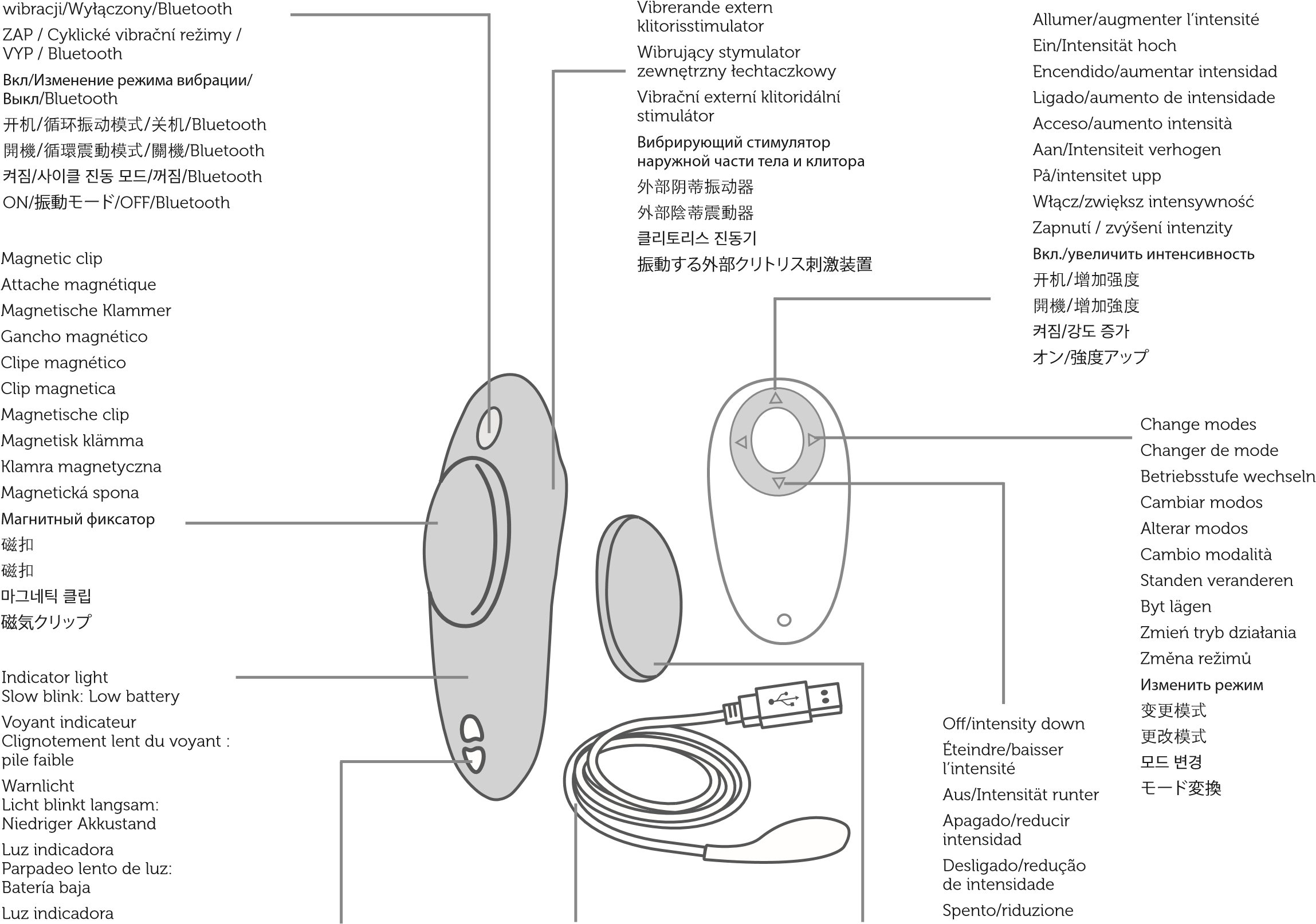 RU SCTCKRJA 상태등  느리게 깜박임 :  배터리 부족表示灯ゆっくりとした点滅：低バッテリーWARNING Sold as adult novelty. Not for medical use. Keep out of reach of children. This appliance is not intended for use by children or persons with reduced physical, sensory or mental capabilities. Magnets could affect the functioning of pacemakers and implanted heart defibrillators. Keep magnets away from anything sensitive to magnetic fields (all electronics and body jewelry). To avoid electric shock, do not use charger near water. Do not use on swollen or inflamed areas of skin. Discontinue  use if discomfort occurs. Do not use on neck area. Your authentic We-Vibe® product comes with a two-year warranty.The product contains batteries that are non-replaceable. The crossed-out wheeled bin on the product indicates that this product should not be treated as household waste. Electrical  and electronic equipment contain hazardous substances that can be harmful to the environment and human health if not disposed of properly. The battery must be removed from the product before the product and the battery are disposed of safely. To reduce the impact on the environment, we encourage you to use the appropriate take-back systems when the product has reached end of life. Please contact your local or regional waste administration for details. Contact us for more information on the environmental performance of our products. AVERTISSEMENTVendu en tant que gadget pour adultes. Non recommandé pour usage médical. Tenir hors de la portée des enfants. Cet appareil n’est pas destiné à être utilisé par des enfants ou des personnes ayant des capacités physiques, sensorielles ou mentales réduites. L’aimant pourrait perturber le fonctionnement des stimulateurs cardiaques et des défibrillateurs implantés. Les aimants doivent être tenus à l’écart de tout ce qui est sensible aux champs magnétiques (tous les appareils électroniques). Pour éviter tout choc électrique, n’utilisez pas le chargeur à proximité d’une source d’eau. Ne l’utilisez pas sur des zones enflées ou enflammées de la peau. Cessez l’utilisation en cas d’inconfort. Ne l’utilisez pas dans la région du cou. We-Vibe® authentique est couvert par une garantie de deux ans. Le produit contient des piles qui ne sont pas remplaçables. Le logo de la poubelle barrée figurant sur votre produit indique que ce produit ne doit pas être traité comme un déchet domestique. Les équipements électriques et électroniques contiennent des substances dangereuses susceptibles d’être nocives pour l’environnement et la santé humaine si elles ne sont pas éliminées convenablement. La pile doit être retirée du produit avant qu’il ne soit éliminé avec la pile en toute sécurité. Pour réduire l’impact sur l’environnement, nous vous encourageons à utiliser les systèmes de recyclage lorsque le produit arrive en fin de vie. Veuillez contacter les autorités locales responsables de la collecte des déchets dans votre région pour plus de renseignements.Contactez-nous si vous souhaitez recevoir plus d’informations sur les performances environnementales de nos produits.  WARNUNGWird als Vergnügungsartikel für Erwachsene verkauft. Nicht für den medizinischen Gebrauch. Außer Reichweite von Kindern aufbewahren. Dieses Produkt ist nicht zur Verwendung durch Kinder oder Personen mit eingeschränkten körperlichen, sensorischen oder geistigen Fähigkeiten bestimmt. Der Magnet könnte die Funktion von Herzschrittmachern und implantierten Defibrillatoren beeinträchtigen. Magneten von allen Dingen fernhalten, die empfindlich auf Magnetfelder reagieren (alle elektronischen Geräte). Um einen Stromschlag zu vermeiden, nutzen Sie das Ladegerät nicht in der Nähe von Wasser. Nicht auf geschwollenen bzw. entzündeten Hautpartien anwenden. Unterbrechen Sie die Anwendung, falls Beschwerden auftreten. Nicht im Bereich des Halses anwenden. Ihr authentischer WeVibe® steht zwei Jahre unter Garantie. Das Gerät enthält Batterien, die nicht ausgetauscht werden können.. Das Symbol der durchgestrichenen Abfalltonne auf dem Produkt deutet darauf hin, dass dieses Produkt nicht als normaler Haushaltsabfall entsorgt werden darf. Elektrische und elektronische Geräte enthalten gefährliche Stoffe, die für die Umwelt und die menschliche Gesundheit schädlich sein können, wenn sie nicht ordnungsgemäß entsorgt werden. Vor der sicheren Entsorgung des Geräts und der Batterie muss die Batterie aus dem Gerät entfernt werden. Zur Beschränkung der Umweltauswirkungen empfehlen wir, am Ende der Produktlebensdauer von entsprechenden Rücknahmesystemen Gebrauch zu machen. Kontaktieren Sie bitte für Einzelheiten  Ihre lokale oder regionale Abfallverwaltung.Setzen Sie sich bitte für mehr Informationen über die Umweltleistung unserer Produkte mit uns in Verbindung.  ADVERTENCIASe vende como novedad para adulto. No apto para uso médico. Mantener fuera del alcance de los niños. Este aparato no se diseñó para ser usado por niños o por personas con capacidades físicas, sensoriales o mentales reducidas. El imán puede afectar el funcionamiento de marcapasos y desfibriladores cardíacos implantables. Mantenga los imanes alejados de todo objeto sensible a los campos magnéticos (todo aparato electrónico). Para evitar descargas eléctricas, no use el cargador cerca del agua. No lo use sobre zonas de la piel hinchadas o inflamadas. Suspenda su uso si siente molestias. No lo use en la zona del cuello. Su producto We-Vibe® auténtico viene con una garantía de dos años.El producto contiene baterías que no son reemplazables. El contenedor con ruedas tachado que aparece en el producto indica que este producto no debe tratarse como residuo doméstico. Los equipos eléctricos y electrónicos contienen sustancias peligrosas que podrían ser perjudiciales para el medio ambiente y para la salud humana si no se desechan adecuadamente. Las baterías deben retirarse del producto antes de desechar ambas cosas de manera segura. Para reducir el impacto sobre el medio ambiente, te recomendamos que uses los sistemas de recogida apropiados una vez que el producto alcance el final de su vida útil. Comunícate con la administración de residuos local o regional para obtener más información.Contáctanos para obtener más información sobre el desempeño ambiental de nuestros productos.  ADVERTÊNCIAVendido como artigo para adultos. Não se destina a uso médico. Mantenha fora do alcance de crianças. Este aparelho não se destina a utilização por crianças nem pessoas com capacidades físicas, sensoriais ou mentais reduzidas. O magneto pode afetar o funcionamento de marca-passos e implantes de desfibrilador. Mantenha os magnetos distantes de qualquer coisa sensível a campos magnéticos (todos os produtos eletrônicos). Para evitar choque elétrico, não utilize o carregador perto de água. Não utilize em regiões do corpo nas quais a pele esteja inchada ou inflamada. Se sentir algum desconforto, pare de usar. Não use  na região do pescoço. O seu produto We-Vibe® autêntico tem dois anos de garantia.O produto contém baterias não substituíveis. A figura existente  no produto de um caixote com rodas com um X sobreposto indica que este produto não deve ser tratado como resíduo doméstico. Equipamentos elétricos e eletrônicos contêm substâncias perigosas que podem ser prejudiciais para o meio ambiente e a saúde humana se não forem descartadas adequadamente. É necessário remover a bateria do produto para o descarte seguro do produto e da bateria. Para reduzir o impacto sobre o meio ambiente, encorajamos a utilização de sistemas de coleta apropriados quando o produto tiver atingido o fim da vida útil. Para obter informações detalhadas, por favor, entre em contato com a administração de resíduos local ou regional.Contate-nos para obter mais informações sobre o desempenho ambiental dos nossos produtos. AVVISO Venduto come novità per adulti. Non adatto all’uso medico. Mantenere lontano dalla portata dei bambini. Questo apparecchio non è destinato all’uso da parte dei bambini  o di persone con ridotte capacità fisiche, sensoriali o mentali.  I magneti possono influenzare il funzionamento di pacemaker e defibrillatori cardiaci impiantati. Tenere i magneti lontani dagli oggetti sensibili ai campi magnetici (apparecchiature elettroniche e gioielli sul corpo). Per evitare il rischio di folgorazione, non usare il caricabatteria in prossimità dell’acqua. Non usare su zone della pelle gonfie o infiammate. Interrompere l’uso in caso di fastidio. Non utilizzare nella zona del collo. Il prodotto We-Vibe® originale comprende due anni di garanzia. Il prodotto contiene batterie non sostituibili. Il simbolo del bidone barrato indica che il prodotto non deve essere considerato un rifiuto domestico. Le apparecchiature elettriche ed elettroniche contengono sostanze pericolose che possono essere dannose per l’ambiente e per la salute umana se non vengono smaltite correttamente. La batteria deve essere rimossa dal prodotto prima del corretto smaltimento del prodotto e della batteria. Per ridurre l’impatto sull’ambiente, si raccomanda di usare i sistemi di ritiro appropriati quando il prodotto ha raggiunto il termine del suo ciclo di vita. Contatta l’azienda  locale o regionale che si occupa dei rifiuti per dettagli.Contattaci per maggiori informazioni sulle prestazioni ambientali dei nostri prodotti. WAARSCHUWINGVerkocht als nieuwigheid voor volwassenen. Niet geschikt voor medisch gebruik. Buiten bereik van kinderen houden. Dit apparaat is niet bedoeld voor gebruik door kinderen of personen met verminderde lichamelijke, zintuiglijke of geestelijke vermogens. De magneet kan werking van pacemakers en geïmplanteerde hartdefibrillator beïnvloeden. Houd magneten buiten bereik van alles dat gevoelig is voor magnetische velden (alle elektronica). Gebruik de oplader niet in de buurt van water ter voorkoming van elektrische schokken. Niet op gezwollen of ontstoken gedeelten van de huid gebruiken. Stop met het gebruik als het ongemakkelijk aanvoelt. Gebruik niet op- of rondom de nek. Je originele We-Vibe®- heeft twee jaar garantie. Het product bevat batterijen die niet vervangbaar zijn. De doorgestreepte vuilnisbak op het product geeft aan dat dit product niet als huishoudelijk afval mag worden afgevoerd. Elektrische en elektronische apparatuur bevat gevaarlijke stoffen die schadelijk kunnen zijn voor het milieu en voor de gezondheid van mensen als deze niet op de juiste wijze worden afgevoerd. De batterij moet uit het product worden verwijderd voordat het product en de batterij veilig worden afgevoerd.  Om de impact op het milieu te beperken, moedigen wij u aan om gebruik te maken van terugnamesystemen wanneer het product het einde van zijn levensduur heeft bereikt. Neem contact op met uw lokale of regionale afvalverwerkingsdienst voor meer informatie.Neem contact met ons op voor meer informatie over de milieuprestaties van onze producten. VARNINGSäljs som leksaksliknande erotisk produkt Ej avsedd för medicinsk användning. Förvaras utom räckhåll för barn.  Enheten är inte avsedd för barn eller personer med fysiska, sensoriska eller mentala handikapp. Magneten kan påverka funktionen hos hjärtstimulatorer och implanterade defibrillatorer. Håll magneten borta från allt som är känsligt för magnetfält (all elektronik). På grund av risken för elektriska stötar ska laddaren inte användas i närheten av vatten. Använd inte enheten på svullen eller inflammerad hud. Avbryt användningen om den känns obekväm eller olustig. Använd inte enheten i området  runt halsen. Din äkta We-Vibe® har 2 års garanti.Produkten innehåller batterier som inte går att byta ut. Den överkorsade soptunnan på hjul på produkten visar att den inte ska behandlas som hushållsavfall. Elektrisk och elektronisk utrustning innehåller farliga ämnen som kan skada miljö och hälsa om de inte deponeras på ett riktigt sätt. Batteriet måste tas bort från produkten, innan produkten och batteriet deponeras på ett säkert sätt. För att minska miljöpåverkan rekommenderar vi dig att använda något lämpligt återvinningssystem när produkten är förbrukad. Kontakta den som ansvarar för avfallshanteringen i din kommun om du vill veta mer.Kontakta oss om du vill veta mer om våra produkters miljövänlighet. OSTRZEŻENIESprzedawany jako nowość dla dorosłych. Nie nadaje się do celów medycznych. Przechowywać z dala od dzieci. Nie jest  ono przeznaczone do użytku przez dzieci ani osoby o ograniczonych możliwościach fizycznych, zmysłowych lub umysłowych. Magnes może wpłynąć na funkcjonowanie rozruszników sercowych i implantowanych defibrylatorów sercowych. Proszę trzymać magnesy z dala od wszystkich rzeczy wrażliwych na pola magnetyczne (wszystkie urządzenia elektroniczne). Aby uniknąć porażenia elektrycznego, nie używać ładowarki w pobliżu wody. Nie używać w miejscach spuchniętych lub ze stanem zapalnym skóry. Zaprzestać używania, jeśli powoduje dyskomfort. Nie używać w okolicy szyi. Twój autentyczny We-Vibe® posiada dwuletnią gwarancję. Produkt zawiera baterie, które są niewymienialne. Symbol przekreślonego śmietnika na produkcie oznacza, że produkt nie powinien być wyrzucany razem z odpadami domowymi. Sprzęt elektryczny i elektroniczny zawiera niebezpieczne substancje, które, jeśli nie zostaną usunięte w odpowiedni sposób, mogą być szkodliwe dla środowiska lub dla zdrowia człowieka. Przed wyrzuceniem tego produktu, bateria musi być z niego wyjęta i usunięta w bezpieczny sposób. Aby zmniejszyć szkodliwy efekt dla środowiska, zachęcamy do korzystania z odpowiedniego programu odzysku i recyklingu zużytego sprzętu. W celu uzyskania dodatkowych informacji, prosimy kontaktować się  z lokalnymi jednostkami administracji programu,.W sprawie właściwości środowiskowych naszych produktów prosimy kontaktować się z naszą firmą. UPOZORNĚNÍProdává se jako novinka pro dospělé. Není vhodný k lékařskému použití. Skladujte mimo dosah dětí. Tento přístroj není určen pro používání dětmi ani osobami s omezenými fyzickými, smyslovými nebo psychickými schopnostmi. Magnet by mohl ovlivnit fungování kardiostimulátorů a implantovaných srdečních defibrilátorů. Udržujte magnety v bezpečné vzdálenosti od přístrojů citlivých na magnetické pole (veškerou elektroniku). V rámci prevence elektrického úrazu nepoužívejte nabíječku v blízkosti vody. Nepoužívejte na opuchlých nebo zanícených plochách pokožky. V případě nepohodlí přestaňte přístroj používat. Nepoužívejte v oblasti krku. Dostáváte spolehlivý výrobek We-Vibe® se dvouletou zárukou.Výrobek obsahuje baterie, které nelze vyměňovat. Symbol přeškrtnuté popelnice na kolečkách uvedený na výrobku signalizuje, že s tímto výrobkem nelze zacházet jako s běžným domovním odpadem. Elektrická a elektronická zařízení obsahují nebezpečné látky, které mohou být škodlivé pro životní prostředí a zdraví osob, nebudou-li takové látky řádně zlikvidovány. Baterie musí být z přístroje vyjmuta před bezpečnou likvidací výrobku i baterie. Abyste omezili dopady na životní prostředí, doporučujeme po dosažení konce životnosti výrobku využít služeb sběrných míst. Další informace získáte u místních nebo regionálních úřadů pro likvidaci odpadů. Kontaktujte nás pro další informace o vlivu našich výrobků na životní prostředí. ПРЕДУПРЕЖДЕНИЕПродается как новинка для взрослых. Не предназначено для медицинских целей. Храните в недоступном для детей месте. Данное устройство не предназначено для использования детьми или лицами с ограниченными физическими, сенсорными или умственными способностями. Магнит может повлиять на работу кардиостимуляторов и имплантированных дефибрилляторов сердца. Храните магниты вдали от любых электронных приборов, чувствительных к магнитным полям. Во избежание поражения электрическим током запрещается пользоваться зарядным устройством рядом с водой. Не используйте устройство на отекших или воспаленных участках кожи. В случае появления ощущения дискомфорта прекратите использование устройства. Не используйте устройство в области шеи. На ваше оригинальное изделие We-Vibe® предоставляется двухлетняя гарантия. Изделие содержит одноразовые батарейки. Знак перечеркнутого мусорного контейнера на изделии указывает, что этот продукт не следует утилизировать вместе с бытовыми отходами. Электрическое и электронное оборудование содержит опасные вещества, которые могут быть вредными для окружающей среды и здоровья человека, если их не утилизировать должным образом. Перед утилизацией изделия и батареек их следует извлечь из изделия. Для уменьшения воздействия на окружающую среду рекомендуется использовать соответствующие системы для возврата устройств после окончания срока службы изделия. Для получения подробной информации обратитесь в местную или областную администрацию по отходам.Свяжитесь с нами для получения дополнительной информации об экологических характеристиках нашей продукции. 警告本产品作为成人情趣用品出售，非供医用。请将本产品放置在儿童接触不到的地方。本产品不适合儿童或具有身体、感官或精神障碍的人士使用。磁铁可能会影响心脏起搏器和植入型心脏除颤器的功能。请不要将磁性产品放置在任何对磁场敏感的物品（所有电子设备和贴身首饰）附近。为防止触电，请勿在靠近水的地方使用充电器。请勿在肿胀或发炎的皮肤上使用本产品。若使用时感到不适，请停止使用本产品。请勿在颈部位置使用本产品。正品We-Vibe®产品的质保期为两年。该产品包含不可更换的电池。产品上带叉号的带轮垃圾桶标志，表明本产品不应当作为生活垃圾处理。电气和电子设备包含有害物质，处理不当会对环境和人体健康造成危害。在安全地处理产品和电池之前，必须将电池从产品中取出。为降低对环境的影响，我们鼓励您在产品的使用寿命结束时使用适当的回收系统回收有用材料。请联系当地或地区的废物管理部门了解具体信息。请联系我们，了解与我们产品的环保性能有关的更多信息。警告本產品是成人玩具，並非供用於醫療用途。避免兒童接觸。本產品並非為兒童或身體、感官或精神不健全者而設。產品上的磁石可能會對心臟起搏器及植入式心臟除顫器的運作構成影響。請避免將內置磁石的產品放近任何對磁場敏感的物件（所有電子產品以及貼身首飾）。為免釀成觸電意外，請勿在水源附近使用充電器。請勿在皮膚腫脹或發炎處使用本產品。如感到不適，請立即停用。請勿在頸部位置使用本產品。你的原裝正版We-Vibe®產品享有兩年保用。本產品含有不可替換的電池。產品上的打上交叉的帶輪垃圾桶標誌，表示本產品不應被當作家居廢物處理。電器及電子產品包含有害物質，如處置不當可對人體健康及環境產生不良影響。安全地棄置產品及電池前，必須先移除產品上的電池。在產品壽命完結時，我們鼓勵你透過適當的回收系統回收有用材料，以減少對環境的影響。有關詳情，請向當地或地區廢物管理部門查詢。如欲了解本公司產品的環保表現的詳細資料，請聯絡我們。 경고 본 제품은 성인용 장난감입니다. 의료용으로는 사용하지 마십시오. 아이들 손에 닿지 않는 곳에 보관하십시오. 이 기기는 신체적, 감각적 또는 정신적 능력이 저하된 사람 또는 어린이가 사용할 수 있도록 제작된 것이 아닙니다. 자석은 심박 조정기와 이식된 심장 제세동기의 기능에 영향을 미칠 수 있습니다. 자석을 자기장에 민감한 것(모든 전자제품 및 신체 보석)으로부터 멀리 두십시오. 감전을 방지하기 위해 물 근처에서 충전기를 사용하지 마십시오. 부은 곳이나 염증이 있는 피부 부위에 사용하지 마십시오. 불편함이 발생할 경우, 즉시 사용을 중단하십시오. 목 부위에는 사용하지 마십시오. 당사의 정품 We-Vibe® 제품은 2년간 품질을 보증합니다. 제품에는 비교체식 배터리가 들어 있습니다. 제품의WEEE 기호는 이 제품을 가정용 쓰레기로 취급해서는 안된다는 것을 나타냅니다. 전기 및 전자 장비에는 제대로 폐기하지 않으면 환경과 인체에 해를 끼칠 수 있는 유해 물질이 들어 있습니다. 제품을 안전하게 폐기하기 위해, 폐기하기 전에 배터리를 제품에서 분리해야 합니다. 환경에 미치는 영향을 줄이기 위해 제품의 수명이 다한 경우, 적절한 분리수거를 권장합니다. 자세한 내용은 해당 지역 또는 지역 폐기물 관리관청에 문의하십시오. 당사 제품의 환경 성과에 대한 자세한 내용은 당사에 문의하십시오. 警告大人のノベルティとして販売されています。医療用ではありません。小児の手の届かない場所に保管してください。この電化製品は、身体的、感覚的、精神的能力が低下している子供または人による使用を意図していません。磁石はペースメーカーおよび埋め込み型心臓除細動器の機能に影響を及ぼす可能性があります。磁石は、全ての磁界に敏感なもの（全ての電子機器および体の宝飾品類）から遠ざけてください。感電を防ぐため、充電器を水の近くで使用しないでください。皮膚の腫れや炎症を起こしている部分には使用しないでください。不快感が起こった場合には使用を中止してください。首の部分には使用しないでください。We-Vibe®の真正製品は2年間の保証付きです。製品には交換できない電池が含まれています。製品の上に表示されている×印で消された車輪の付いた小型容器は、この製品を家庭ごみとして取り扱ってはならないことを示しています。電気および電子機器には、適切に廃棄されなかった場合、環境や人の健康に有害になる可能性がある有害物質が含まれています。製品とバッテリーを安全に廃棄する前に、バッテリーを製品から取り外さなければなりません。環境への影響を少なくするために、当社は、製品が寿命に達した時、適切な回収システムを使用することを推奨しています。詳細については、お住まいの自治体の廃棄物管理局にお問い合わせください。当社製品の環境パフォーマンスの詳細については、当社までお問い合わせください。EN	Charge for 90 minutes.Light fast blink: Charging Light on: Fully charged Light off: No power or charging cable is not properly placed. FR	Chargez-le pendant 90 minutes.Clignotement rapide : charge en coursVoyant allumé : charge terminéeVoyant éteint : pas d’alimentation, ou le câble de charge n’est pas correctement branchéDE	90 Minuten lang aufladen.Licht blinkt schnell: Gerät wird aufgeladenLicht an: Vollständig aufgeladenLicht aus: Kein Strom, oder Ladegerät ist nicht richtig positioniertES	Cargue el aparato durante 90 minutos. Parpadeo rápido de luz: CargandoLuz encendida: Carga completaLuz apagada: No hay energía o el cable cargador no está  bien colocadoPT	Carregue por 90 minutos.Luz indicadora piscando rápido: carregandoLuz indicadora ligada: completamente carregado Luz indicadora desligada: Não há nenhum cabo elétrico ou de carregamento incorretamente posicionado.IT	Ricarica: 90 minuti.Lampeggiamento rapido della spia: In carica Spia accesa: Completamente carico Spia spenta: Alimentazione assente o cavo di caricamento non correttamente posizionato.  NL	90 minuten opladen.Lampje knippert snel: OpladenLampje aan: Volledig geladenLampje uit: Geen stroom of oplaadkabel is niet goed aangebrachtSV	Ladda i 90 minuter.Snabbt blinkande ljus: LaddarLjus på Helt uppladdadLjus av: Ingen nätspänning eller så är laddningskabeln felplaceradPL	Ładuj przez 90 minut.Szybko migająca lampka: Trwa ładowanieLampka włączona: W pełni naładowanyLampka wyłączona: Brak zasilania lub kabel ładowania nie jest właściwie umieszczonyCZ	Nabíjejte po dobu 90 min.Rychlé blikání indikátoru NabíjeníIndikátor svítí: Plně nabitoIndikátor nesvítí: Nefunguje napájení nebo není správně umístěn nabíjecí kabel.RU	Заряжайте устройство в течение 90 минут.Индикатор быстро мигает: устройство заряжаетсяИндикатор горит, не мигая: устройство полностью заряжено Индикатор не горит: нет питания или плохо подключен кабель  для зарядкиSC	充电时间：90分钟。快速闪动：正在充电指示灯亮起：已完全充电指示灯熄灭：电池没有电或未正确连接充电线TC	充電時間：90分鐘。快速閃動：正在充電指示燈亮起：已充滿電指示燈熄滅：電池沒有電或未正確接駁充電線KR	90분 만에 충전. 빠르게 깜박임: 충전 중 상태등 켜짐: 완전히 충전됨 상태등 꺼짐: 전원 또는 충전 케이블이 올바르게 설치되지 않음. JA	90分間充電してください。ライトが速く点滅している：充電中ライトがオンになっている：フル充電ライトがオフになっている：電源が入っていないか、または充電ケーブルが正しく配置されていない。Wash with We-Vibe® Clean made by pjur® or soap and water. Lavez-le avec du We-Vibe® Clean made by pjur® ou avec de l’eau et du savon. Mit We-Vibe® Clean made by pjur® oder Seife und Wasser reinigen. Lave con We-Vibe® Clean made by pjur® o con  agua y jabón. Lave com We-Vibe® Clean made by pjur® ou água  e sabonete. Lavare con We-Vibe® Clean made by pjur® o con acqua e sapone.  Was met We-Vibe® Clean made by pjur® of water en zeep. Rengör med We-Vibe® Clean made by pjur® eller med tvål och vatten. Myj używając We-Vibe® Clean made by pjur® lub mydła i wody. Omyjte vibrátor We-Vibe® Clean made by pjur® nebo mýdlem a vodou. Вымойте вибратор средством We-Vibe® Clean made by pjur® или водой с мылом. 请使用We-Vibe® Clean made by pjur®或肥皂和清水清洁Moxie。請使用We-Vibe® Clean made by pjur®或肥皂及清水清潔Moxie。We-Vibe® Clean made by pjur® 또는 물과 비누로 세척하십시오. pjur®製のWe-Vibe® Cleanまたは石けんと水で洗浄してください。To turn on your Moxie by We-Vibe™, press the control button. To change the vibration mode, press the control button again. To turn Moxie off, press and hold the control button down for 2 seconds. Pour mettre le Moxie by We-Vibe™ en marche, appuyez sur le bouton de commande. Pour changer de mode de vibration, appuyez de nouveau sur le bouton de commande. Pour arrêter votre Moxie, appuyez sur le bouton de commande et maintenez-le pendant 2 secondes.Drücken Sie den Bedienknopf, um Ihren Moxie by We-Vibe™ einzuschalten. Drücken Sie den Bedienknopf erneut, um die Vibrationsstufe zu wechseln. Halten Sie den Bedienknopf 2 Sekunden lang gedrückt, um Ihren Moxie auszuschalten.Para encender tu Moxie by We-Vibe™, presiona el botón de control. Para cambiar el modo de vibración, presiona el botón de control nuevamente. Para apagar tu Moxie presiona y mantén presionado el botón de control durante 2 segundos.Para ligar o Moxie by We-Vibe™, pressione o botão de controle. Para alterar o modo de vibração, pressione novamente o botão de controle. Para desligar o Moxie, pressione o botão de controle e mantenha-o pressionado por 2 segundos.Per accendere Moxie by We-Vibe™, premere il pulsante di comando. Per cambiare la modalità di vibrazione, premere nuovamente il pulsante di comando. Per spegnere Moxie, tenere premuto il pulsante di comando per 2 secondi. Druk op de regelknop om je Moxie by We-Vibe™ aan te zetten. Om de vibratiestand te veranderen druk je de regelknop weer in. Je schakelt de Moxie uit door de regelknop 2 seconden ingedrukt te houden.När du ska slå på din Moxie by We-Vibe™, trycker du på styrknappen. När du ska byta vibrationsläge trycker du på styrknappen igen. När du ska stänga av din Moxie trycker du på och håller nere styrknappen i 2 sekunder.Aby włączyć urządzenie Moxie by We-Vibe™, nacisnąć przycisk sterowania. Aby zmienić rodzaj wibracji, nacisnąć przycisk sterowania ponownie. Aby wyłączyć urządzenie Moxie, nacisnąć i przytrzymać przycisk sterowania przez 2 sekundy.Přístroj Moxie by We-Vibe™ zapnete stisknutím ovládacího tlačítka. Chcete-li změnit režim vibrací, stiskněte znovu ovládací tlačítko. Chcete-li Moxie vypnout, stiskněte a přidržte ovládací tlačítko po dobu 2 s.Для включения Moxie by We-Vibe™ нажмите кнопку управления. Для изменения режима вибрации снова нажмите кнопку управления. Для выключения вибратора Moxie нажмите и удерживайте кнопку управления в течение 2 секунд.要开启Moxie by We-Vibe™，请按下控制键。要变更振动模式，请再次按下控制键。要关闭Moxie，请按下控制键2秒钟。 要啟動Moxie by We-Vibe™，請按下控制按鈕。要更改震動模式，請再次按下控制按鈕。要關閉Moxie，請按住控制按鈕2秒。Moxie by We-Vibe™을 켜려면 컨트롤 버튼을 누르십시오. 진동 모드를 변경하려면 컨트롤 버튼을 다시 누르십시오. Moxie를 끌려면, 2초 동안 컨트롤 버튼을 누르고 계십시오. Moxie by We-Vibe™をオンにするには、コントロールボタンを押します。振動モードに変換するには、もう一度コントロールボタンを押します。Moxieをオフにするには、コントロールボタンを2秒間押し続けます。4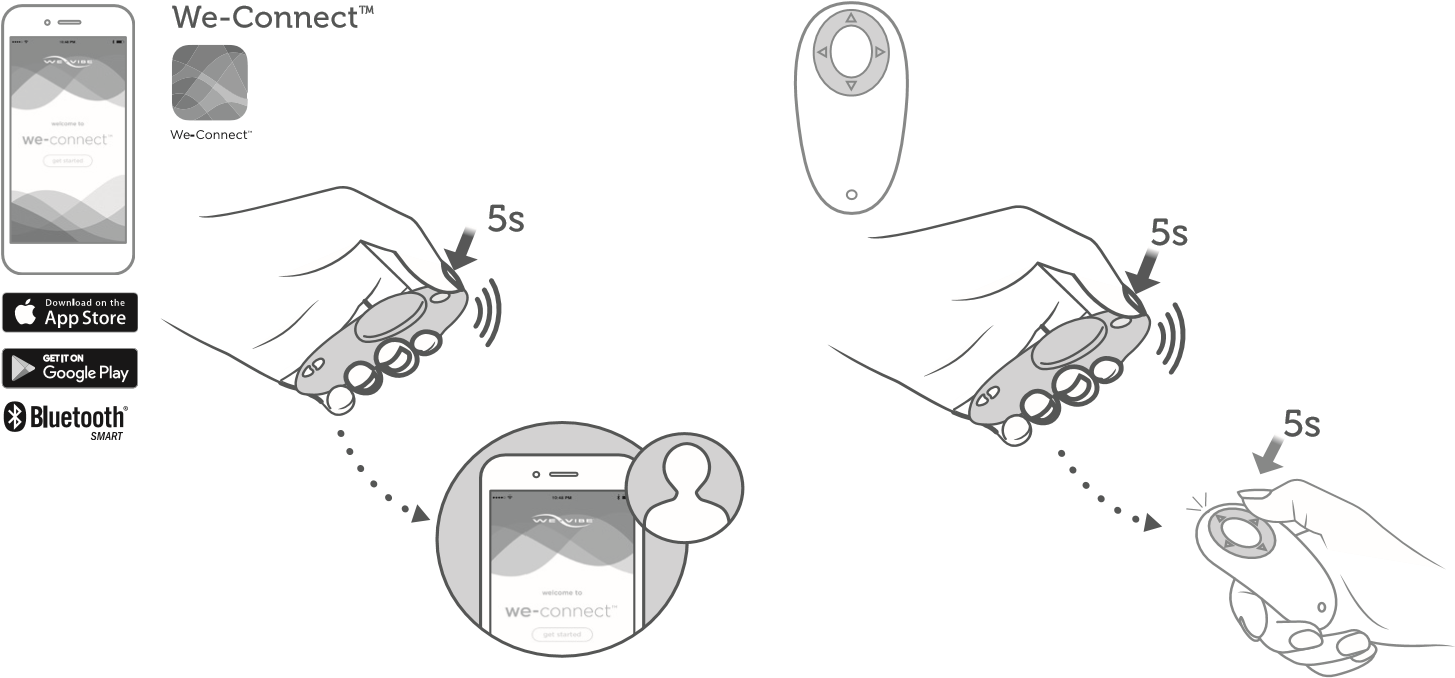 EN Pair Moxie with your smartphone. Download the We-Connect™ app and follow the on-screen instructions. Add pleasure by switching between preset modes and customizing your own modes. If you are trying to pair Moxie to your smartphone with the WeConnect app and are unsuccessful, Moxie may already be paired to your remote. Try unpairing Moxie from your remote first and then pair it to your smartphone. To unpair your remote, hold down any button for 5 seconds. The LED on the remote will flash and then go off once the 5 second mark has been reached.FR	Couplez votre Moxie à votre smartphone. Téléchargez l’appli We-Connect™ et suivez les instructions de couplage qui s’affichent à l’écran. Ajouter du plaisir en alternant entre les modes de vibration prédéfinis et en créant les vôtres. Si vous essayez de jumeler votre Vector avec votre téléphone intelligent à l’aide de l’application We-Connect et que vous n’y parvenez pas, il est possible que Vector soit déjà jumelé à votre télécommande. Essayez de déconnecter Vector de votre télécommande d’abord, puis jumelez-le à votre téléphone intelligent. Pour déconnecter votre télécommande, maintenez enfoncé n’importe quel bouton pendant 5 secondes. La lumière à DEL de votre télécommande clignotera puis s’éteindra après 5 secondes.DE	Synchronisieren Sie Ihren Moxie mit Ihrem Smartphone. Laden Sie der We-Connect™ App herunter und folgen Sie den Anweisungen auf dem Bildschirm. Für zusätzliches Vergnügen können Sie zwischen den voreingestellten Vibrationsstufen wechseln und Ihre eigenen Vibrationsmuster kreieren. Wenn die Kopplung des Vector mit Ihrem Smartphone über die We-Connect-App nicht gelingt, ist der Vector möglicherweise bereits mit Ihrer Fernbedienung gekoppelt. Versuchen Sie, die Kopplung des Vector mit Ihrer Fernbedienung zuerst aufzuheben, ehe Sie ihn mit Ihrem Smartphone koppeln. Um die Kopplung mir Ihrer Fernbedienung aufzuheben, halten Sie einen beliebigen Knopf 5 Sekunden lang gedrückt. Wenn die 5 Sekunden erreicht sind, blinkt die LED an der Fernbedienung und geht dann aus.ES	Empareja Moxie con tu teléfono inteligente. Descarga la aplicación We-Connect™ y sigue las instrucciones que aparezcan en la pantalla. Aumenta el placer cambiando los modos predeterminados y personalizando los tuyos propios. Si está intentando emparejar Vector a su teléfono inteligente con la aplicación We-Connect y no lo logra, es posible  que ya esté emparejado con su remoto. Intente emparejar Vector desde su remoto primero y luego emparéjelo con su teléfono inteligente. Para desemparejar su remoto, mantenga presionado cualquier botón durante 5 segundos. El LED del remoto parpadeará y luego se apagará una vez alcanzados  los 5 segundos.PT	Emparelhe o Moxie com o seu smartphone. Baixe o aplicativo We-Connect™ e siga as instruções exibidas na tela. Aumente ainda mais o seu prazer alternando entre modos predefinidos  e personalizados, criados por você mesma. Se você estiver tentando emparelhar o Vector ao seu smartphone com o aplicativo We-Connect e não conseguir, verifique se o Vector já está emparelhado com o controle remoto. Tente desemparelhar o Vector do controle remoto para depois emparelhá-lo com o seu smartphone. Para desemparelhar o controle remoto, mantenha qualquer botão pressionado por 5 segundos. O LED do controle remoto  piscará e desligará assim que atingir a marca dos 5 segundos.IT	Accoppiare Moxie con lo smartphone. Scarica l’app  We-Connect™ e segui le istruzioni su schermo. Aggiungi  piacere alternando tra le modalità preimpostate e le tue modalità personalizzate.Se stai cercando di associare Vector al tuo smartphone con la app We-Connect e non riesci, Vector può essere già associato al tuo telecomando. Cerca di scollegare prima Vector dal tuo telecomando e poi di associarlo al tuo smartphone. Per scollegare il telecomando, premi uno qualsiasi dei tasti per 5 secondi. Il LED sul telecomando lampeggerà e poi si spegnerà una volta raggiunto il segno dei 5 secondi.NL	Koppel Moxie met je smartphone. Download de We-Connect™ app en volg de instructies op het scherm. Voor extra genot schakel je tussen preset-standen of je maakt je eigen standen. Als je de Vector probeert te koppelen met jouw smarthpone via de We-Connect-app en het lukt niet, dan is de Vector wellicht al gekoppeld met jouw afstandsbediening. Probeer eerst de Vector los te koppelen van jouw afstandsbediening en vervolgens te koppelen met je smartphone. Om je afstandsbediening los te koppelen, houd een willekeurige knop 5 seconden ingedrukt. Het ledlampje op de afstandsbediening gaat knipperen en uit zodra er 5 seconden voorbij zijn.5You can also pair Moxie with the wireless remote. To prepare your Moxie to be paired, hold down the control button for 5 seconds until your Moxie pulses twice. To pair to the remote hold the left or right button down for 5 seconds. If you have been paired to the remote and want to pair to your smartphone with We-Connect™ you should unpair the remote to connect easily. To unpair to the remote hold the left or right button down for 5 seconds.Vous pouvez également coupler le Moxie avec la télécommande sans fil. Afin de préparer votre Moxie pour le couplage, appuyez et maintenez le bouton de commande enfoncé pendant 5 secondes jusqu’à ce que le Moxie émette deux pulsations. Pour coupler la télécommande, maintenez le bouton gauche ou droit enfoncé pendant 5 secondes. Si votre appareil était couplé avec la télécommande et vous voulez le coupler avec votre smartphone à travers We-Connect™, vous devez désaccoupler la télécommande pour vous connecter facilement. Pour désaccoupler la télécommande, maintenez le bouton gauche ou droit enfoncé pendant 5 secondes.Sie können den Moxie auch mit der drahtlosen Fernbedienung synchronisieren. Halten Sie den Bedienknopf Ihres Moxie 5 Sekunden lang gedrückt, bis er zweimal pulsiert, um Ihren Moxie auf die Synchronisierung vorzubereiten. Halten Sie den linken oder rechten Knopf 5 Sekunden lang gedrückt, um die Geräte  zu synchronisieren. Wenn Ihr Gerät mit der Fernbedienung synchronisiert ist und  Sie es über We-Connect™ mit Ihrem Smartphone synchronisieren möchten, sollten Sie die Synchronisierung mit der Fernbedienung unterbrechen, um eine einfache Verbindung zu gewährleisten. Halten Sie den linken oder rechten Knopf 5 Sekunden lang gedrückt, um die Synchronisierung mit der Fernbedienung  zu unterbrechen.También puedes emparejar Moxie con el remoto inalámbrico. Para preparar tu Moxie y emparejarlo, mantén el botón de control presionado durante 5 segundos hasta que tu Moxie vibre dos veces. Para emparejar el remoto, mantén presionado el botón derecho o izquierdo durante 5 segundos. Si te has emparejado al remoto y deseas emparejar tu teléfono inteligente con We-Connect™, debes desemparejar el remoto para conectarte con facilidad. Para desemparejar el remoto, mantén presionado el botón derecho o izquierdo durante 5 segundos.Você também pode emparelhar o Moxie com o controle remoto sem fio. Para preparar o Moxie para o emparelhamento, pressione o botão de controle e mantenha-o pressionado por 5 segundos, até que o Moxie pulse duas vezes. Para emparelhar com o controle remoto, pressione o botão esquerdo ou o direito por  5 segundos. Se o seu dispositivo foi emparelhado com o controle remoto  e você quer emparelhá-lo com o smartphone usando o  We-Connect™, basta desemparelhar o controle remoto para se conectar com facilidade. Para desemparelhar o controle remoto, pressione o botão esquerdo ou o direito por 5 segundos.Puoi accoppiare Moxie anche con il telecomando. Per preparare Moxie all’accoppiamento, tieni premuto il pulsante di comando per 5 secondi finché Moxie non pulsa due volte. Per accoppiarlo al telecomando, tieni premuto il pulsante destro o sinistro per  5 secondi. Se hai eseguito l’accoppiamento al telecomando e desideri accoppiare il tuo smartphone a We-Connect™, devi rimuovere l’accoppiamento del telecomando per una facile connessione. Per rimuovere l’accoppiamento del telecomando, tieni premuto  il pu7lsante destro o sinistro per 5 secondiU kunt Moxie ook koppelen met de draadloze afstandsbediening. Om de koppeling van uw Moxie voor te bereiden, houdt u de knop op de afstandsbediening 5 seconden ingedrukt totdat uw Moxie twee keer pulseert. Om met de afstandsbediening te koppelen houdt u de linker- of rechterknop gedurende 5 seconden ingedrukt. Als u met de afstandsbediening bent gekoppeld en u wilt met uw smartphone koppelen met We-Connect™, moet u de afstandsbediening ontkoppelen om eenvoudig verbinding te kunnen maken. Om de koppeling met de afstandsbediening  te verbreken, houdt u de linker- of rechterknop gedurende  5 seconden ingedrukt.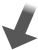 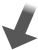 6Advanced security with Bluetooth bonding Bluetooth bonding provides advanced security that prevents other signals from disrupting your wireless connection. This means that Moxie pairs with and trusts only two controllers (phones and/or remotes). Moxie will recognize and trust two controllers but only connects and pairs with one controller at a time. To change one or both of the trusted controllers, reset Moxie.  Hold Moxie’s control button down for 10 seconds — if Moxie is on, the LED will flash at the 5-second mark and then flash quickly once you’ve reached 10 seconds. Remove Moxie from your Bluetooth device list on your phone.Pair Moxie with the new controller (phone or remote).  Sécurité avancée avec liaison Bluetooth   La liaison Bluetooth offre une sécurité avancée qui empêche d’autres signaux de perturber votre connexion sans fil. Cela signifie que le Moxie se couple avec et reconnaît uniquement deux contrôleurs (les téléphones et/ou les télécommandes). Moxie reconnaîtra deux contrôleurs et leur fera confiance, mais se connectera et se couplera seulement avec un contrôleur à la fois. Pour changer l’un des contrôleurs ou les deux, réinitialisez le Moxie.  Maintenez le bouton de commande du Moxie pendant 10 secondes. Si le Moxie est allumé, la DEL clignotera à la marque de 5 secondes puis clignotera rapidement une fois que les 10 secondes sont atteintes. Retirez le Moxie de la liste des appareils Bluetooth associés à votre téléphone.Couplez le Moxie avec le nouveau contrôleur (téléphone ou télécommande). Erweiterte Sicherheit mit Bluetooth-Verbindung  Eine Bluetooth-Verbindung bietet eine erweiterte Sicherheit, die andere Signale daran hindert, Ihre drahtlose Verbindung zu unterbrechen. Dies bedeutet, dass der Moxie nur zwei Steuergeräte synchronisieren und diesen vertrauen kann (Smartphones und/oder Fernbedienungen). Der Moxie erkennt und vertraut zwei Steuergeräten, kann jedoch nur mit einem Steuergerät auf einmal verbunden und synchronisiert werden. Für einen Wechsel von einem oder beiden Steuergeräten, denen der Moxie vertraut, ist ein Reset nötig.  Halten Sie den Bedienknopf des Moxie 10 Sekunden lang gedrückt — ist der Moxie eingeschaltet, so leuchtet die LED nach 5 Sekunden auf und blinkt dann schnell, wenn die 10 Sekunden verstrichen sind. Entfernen Sie den Moxie aus der Liste der Bluetooth-Geräte auf Ihrem Smartphone.Synchronisieren Sie den Moxie mit dem neuen Steuergerät (Smartphone oder Fernbedienung).  Seguridad avanzada con vinculación por Bluetooth La vinculación por Bluetooth ofrece mayor seguridad que evita que otras señales interrumpan tu conexión inalámbrica. Esto significa que Moxie se empareja con dos controladores y confía solo en ellos (teléfonos o remotos). Moxie reconocerá dos controladores y confiará en ellos, pero solo se conectará y emparejará con un controlador por vez. Si deseas cambiar uno o ambos controladores en los que confía, reinicia Moxie.  Mantén el botón de control de Moxie presionado durante 10 segundos; si Moxie está encendido, el LED parpadeará a los 5 segundos y luego parpadeará rápidamente una vez alcanzados los 10 segundos. Elimina Moxie de la lista de dispositivos Bluetooth en tu teléfono.Empareja tu Moxie con el nuevo controlador (teléfono o remoto). Segurança avançada com acoplamento Bluetooth O acoplamento Bluetooth proporciona segurança avançada, evitando que a sua conexão sem fio seja interrompida por outros sinais. Isso significa que o Moxie emparelha somente com dois controladores (telefones e/ou controles remotos) e só confia neles. O Moxie reconhece dois controladores e confia neles, mas só se conecta e só emparelha com um controlador de cada vez. Para alterar um ou dois controladores, reconfigure o Moxie.  Pressione o botão de controle do Moxie por 10 segundos — se o Moxie estiver ligado, o LED piscará na marca dos 5 segundos e, em seguida, piscará rapidamente assim que atingir a marca dos 10 segundos. Remova o Moxie da lista de dispositivos Bluetooth do seu telefone.3. Emparelhe o Moxie com o novo controlador (telefone ou controle remoto). Sicurezza avanzata con il collegamento Bluetooth Il collegamento Bluetooth offre una sicurezza avanzata, che impedisce ad altri segnali di disturbare la connessione wireless. Ciò significa che Moxie si accoppia e considera affidabili solo due controller (telefoni e/o telecomandi). Moxie riconosce e considera affidabili due controller, ma si connette e si accoppia a un solo controller per volta. Per cambiare uno o entrambi i controller considerati affidabili, reimpostare Moxie.  1. Tenere premuto il pulsante di comando di Moxie per 10 secondi. Se Moxie è acceso, il LED lampeggia dopo 5 secondi, quindi lampeggia rapidamente una volta raggiunti i 10 secondi. Rimuovere Moxie dall’elenco dei dispositivi Bluetooth del telefono.Accoppiare Moxie al nuovo controller (telefono o telecomando). Geavanceerde beveiliging met Bluetooth-bonding Bluetooth-bonding biedt geavanceerde beveiliging die voorkomt dat andere signalen uw draadloze verbinding verstoren. Dit betekent dat Moxie met slechts twee controllers (telefoons en/of afstandsbedieningen) gekoppeld kan worden en deze vertrouwd. Moxie herkent en vertrouwt twee controllers, maar verbindt en koppelt slechts met één controller tegelijk. Om één of beide vertrouwde controllers te veranderen, reset Moxie.  Houd Moxie’s controletoets 10 seconden ingedrukt - als Moxie aan staat, knippert de led bij de 5-secondenmarkering en knippert dan snel na 10 seconden.. Verwijder Moxie uit uw Bluetooth-apparaatlijst op uw telefoon.3. Koppel Moxie met de nieuwe controller (telefoon of afstandsbediening). 4SV	Para ihop Moxie med din smartphone. Ladda med appen We-Connect™ och följ skärmanvisningarna. Förhöj njutningen genom att växla mellan förinställda lägen och anpassning av egna lägen.Om du försöker para ihop Vector med din smartphone med hjälp av appen We-Connect utan att lyckas, kan det tänkas att din Vector redan har parats ihop med din fjärrkontroll. Försök att först upphäva ihopparningen av Vector till din fjärrkontroll och para sedan ihop den med din smartphone. När du ska upphäva ihopparningen till din fjärrkontroll håller du nere någon av knapparna i 5 sekunder. LED-lampan på fjärrkontrollen ska då blinka och släckas så snart det har gått 5 sekunder.PL	Sparuj Moxie ze swoim smartfonem. Pobrać aplikacją  We-Connect™ i zastosować instrukcje wyświetlone na ekranie. Zwiększaj przyjemność przez przełączanie między fabrycznie ustawionymi rodzajami wibracji i dostosowywanie własnych rodzajów wibracji do indywidualnych potrzeb. Jeśli próbujesz sparować urządzenie Vector ze swoim smartfonem za pomocą aplikacji We-Connect bez powodzenia, Vector może już być sparowany z pilotem zdalnego sterowania. Spróbuj najpierw rozłączyć parowanie urządzenia Vector z pilotem, a następnie spróbuj ponownie sparować je ze smartfonem. W celu rozłączenia pilota przytrzymaj dowolny przycisk przez 5 sekund. Dioda LED na pilocie zacznie migać  i wyłączy się po 5 sekundach.CZ	Spárujte svůj Moxie se smartfonem. Stáhněte aplikací  We-Connect™ a postupujte podle pokynů na obrazovce. Zvyšujte potěšení přepínáním mezi přednastavenými režimy  a připravte si svoje vlastní režimy.Pokoušíte-li se spárovat Vector se svým smartphonem pomocí aplikace We-Connect a nedaří se vám to, je možné, že přístroj Vector je již spárován s dálkovým ovládáním. Zkuste nejprve zrušit spárování Vectoru s dálkovým ovládáním a poté jej spárovat se svým smartphonem. Přejete-li si zrušit spárování s dálkovým ovládáním, podržte stisknuté jakékoli tlačítko po dobu 5 sekund. Kontrolka LED na dálkovém ovládání bude blikat a poté po 5 sekundách zhasne.RU	Подключите вибратор Moxie к своему смартфону. Установите приложение и следуйте инструкциям на экране для синхронизации устройства. Вы можете получить еще больше удовольствия, меняя предустановленные режимы вибраций и создавая собственные вибрации. Если синхронизация стимулятора Vector со смартфоном с помощью приложения We-Connect не выполняется, возможно Vector уже подключен к вашему пульту ДУ. Отключите Vector от пульта ДУ, а затем подключите стимулятор к смартфону. Для отключения пульта ДУ удерживайте нажатой любую кнопку в течение 5 секунд. Светодиод на пульте ДУ мигнет и погаснет  через 5 секунд, а затем быстро замигает через 5 секунд.SC	将Moxie与您的智能手机配对。下载We-Connect™应用程序并按照屏幕上的指示操作。您可以选用各个默认模式并自定义专属模式，尽享愉悦体验。如果您尝试使用We-Connect应用程序将Moxie与智能手机配对并且不成功，Moxie可能已经与您的遥控器配对。首先尝试从遥控器取消配对Moxie，然后将其与智能手机配对。要取消配对遥控器，请按住任何按钮5秒钟。遥控器上的LED指示灯将闪烁，然后在达到5秒后熄灭。TC	配對Moxie以及你的智能手機。下載We-Connect™應用程式並按屏幕指示完成各個設定步驟。你可選用各個預設模式，並自訂專屬模式，盡享愉悅體驗。如果您嘗試使用We-Connect應用程序將Moxie與智能手機配對並且不成功，Moxie可能已經與您的遙控器配對。首先嘗試從遙控器取消配對Moxie，然後將其與智能手機配對。要取消配對遙控器，請按住任何按鈕5秒鐘。遙控器上的LED指示燈將閃爍，然後在5秒後熄滅。KR	Moxie를 스마트폰과 페어링하십시오. We-Connect™ 앱을 다운로드하고 화면의 설명을 따르십시오. 사전 설정 모드로 전환하거나 나만의 커스터마이징 모드를 사용하면 더 큰 즐거움을 느낄 수 있습니다. We-Connect 앱을 사용하여 Moxie와 스마트 폰을 페어링하려는데 실패한다면, Moxie가 이미 리모컨과 페어링 된 상태 일 수 있습니다. 리모컨에서 Moxie와 페어링을 끊고 난 후 스마트 폰과 페어링합니다. 리모컨의 연결을 해제하려면 아무 단추 나 5 초 동안 누릅니다. 리모콘의 LED가 깜박이고 5 초가 지나면 성공적으로 리모컨이 꺼집니다.JA	Moxieをスマートフォンとペアリングさせます。We-Connect™アプリをダウンロードして、画面上の指示に従います。プリセットモードをカスタマイズした独自のモードに切り替えて、楽しみを追加してください。あなたがWe-ConnectアプリであなたのスマートフォンにMoxieをペアリングしようとして失敗した場合、Moxieはすでにあなたのリモコンとペアリングされているかもしれません。まずリモコンとMoxieのペアリングを解除してから、スマートフォンにペアリングしてみてください。リモコンのペアリングを解除するには、リモコンのいずれかのボタンを5秒間押し続けます。リモコンのLEDが点滅し、5秒以上経つと消灯すると解除が完了します。5Du kan också para din Moxie med din trådlösa fjärrkontroll. När du ska förbereda din Moxie för att paras, håller du ner styrknappen i 5 sekunder tills din Moxie pulserar två gånger. När du ska para till fjärrkontrollen håller du vänster- eller högerknappen nere i 5 sekunder. Om du har kopplats till fjärrkontrollen och vill para i din smartphone med We-Connect™ ska du koppla bort fjärrkontrollen för att ansluta enkelt. För att koppla upp till fjärrkontrollen håller du vänster eller höger knapp nedtryckt  i 5 sekunder.Urządzenie Moxie można również sparować ze zdalnym pilotem. Aby przygotować urządzenie Moxie do sparowania, przytrzymać przycisk sterowania przez 5 sekund aż urządzenie Moxie zapulsuje dwa razy. Aby sparować pilota, przytrzymaj lewy lub prawy przycisk przez 5 sekund. Jeśli twoje urządzenie zostało sparowane ze smartfonem przez aplikację We-Connect™ powinieneś/powinnaś wyłączyć sparowanie z pilotem, aby łatwo się połączyć. Aby wyłączyć sparowanie przytrzymaj lewy lub prawy przycisk przez 5 sekund.Můžete také Moxie spárovat s bezdrátovým dálkovým ovládáním. Chcete-li připravit svůj přístroj Moxie ke spárování, přidržte ovládací tlačítko po dobu 5 sekund, až váš Moxie dvakrát zapulsuje. Pro spárování s dálkovým ovládáním podržte levé nebo pravé tlačítko stisknuté po dobu 5 sekund. Pokud jste byli spárováni s dálkovým ovládáním a chcete se spárovat se svým smartphonem pomocí rozhraní We-Connect™, měli byste dálkové ovládání odpojit, abyste se mohli snadno připojit. Pro zrušení spárování s dálkovým ovladáním podržte levé nebo pravé tlačítko stisknuté po dobu 5 sekund.Вибратор Moxie можно синхронизировать с беспроводным пультом ДУ. Для синхронизации Moxie нажмите и удерживайте кнопку управления в течение 5 секунд до тех пор, пока вибратор Moxie дважды не пропульсирует. Для синхронизации вибратора к пульту ДУ нажмите и удерживайте левую или правую кнопку в течение  5 секунд. Если вы подключены к пульту ДУ и хотите подключиться к смартфону с помощью приложения We-Connect™, вам следует сначала отключить пульт ДУ. Для отключения пульта ДУ нажмите и удерживайте нажатой левую или правую кнопку в течение 5 секунд.您还可以将Moxie与无线远程控制器配对。要配對您的Moxie，按下控制键5秒钟，直到您的Moxie振动两次。按下左键或右键5秒钟，完成与远程控制器的配对。如果您已经完成与远程控制器的配对并希望将您的智能手机与 We-Connect™配对，您应当解除与远程控制器的配对，以便更容易连接。按住左键或右键5秒钟，解除与远程控制器的配对。另可將Moxie與無線遙控器互相配對。要配對Moxie，請按住控制按鈕5秒，直至Moxie震動兩次。要配對遙控器，請按住左按鈕或右按鈕5秒。若已配對遙控器，並希望改為配對We-Connect™及你的智能手機，只需先解除遙控器的配對，便可輕鬆連接。要解除遙控器的配對，請按住左按鈕或右按鈕5秒。Moxie와 무선 리모콘을 페어링할 수 있습니다. 먼저 Moxie가 두 번 깜빡일 때까지 제어 버튼을 5초간 길게 누르십시오. 리모컨과 페어링을 위해 왼쪽 또는 오른쪽 버튼을 5초간 길게 누르십시오. 리모컨과 페어링된 상태에서 We-Connect™을 사용하여 스마트폰과 페어링하려면, 먼저 리모컨의 페어링을 해제한 뒤 쉽게 연결할 수 있습니다. 리모컨과 페어링을 해제하려면, 왼쪽 또는 오른쪽 버튼을 5초간 길게 누르십시오.Moxieをワイヤレスリモート装置とペアリングさせることもできます。Moxieをペアリングさせる準備のため、Moxieが2回パルスを発するまで、コントロールボタンを5秒間押し続けます。リモート装置とペアリングさせるためには、右ボタンまたは左ボタンを5秒間押し続けます。既にリモート装置とペアリング済みで、We-Connect™でスマートフォンとペアリングしたい場合には、接続を容易にするため、リモート装置とのペアリングを解除する必要があります。リモート装置とのペアリングを解除するためには、右ボタンまたは左ボタンを5秒間押し続けます。6Avancerad säkerhet med hjälp av Bluetooth-parning Bluetooth-parning ger avancerad säkerhet som förhindrar att andra signaler stör din trådlösa förbindelse. Det innebär att Moxie paras med och litar bara på två styrenheter (mobiler och fjärrkontroller). Moxie känner igen och litar på två styrenheter men ansluter och parar bara med en styrenhet i taget. Om du vill byta ut en eller båda de pålitliga styrenheterna, återställer du Moxie.  Håll Moxie-styrknappen nere i 10 sekunder — om Moxie är påslagen blinkar LED efter 5 sekunder och sedan blinkar den snabbt så snart det har gått 10 sekunder. Ta bort Moxie från din lista över Bluetooth -enheter på din mobil.3. Para Moxie med den nya styrenheten (mobil eller fjärrkontroll).  Zaawansowane zabezpieczenieBluetooth z łączeniem  BluetoothŁączenie dostarcza zaawansowanego zabezpieczenia, które zapobiega przed zakłóceniami połączenia bezprzewodowego przez inne sygnały. Oznacza to, że Moxieparuje się i ufa tylko dwom kontrolerom (telefonom i/lub pilotom). Moxie Rozpoznaje i ufa dwom kontrolerom, ale łączy się i paruje tylko z jednym kontrolerem na raz. Aby zmienić jeden albo oba zaufane kontrolery, zresetujMoxie  1. Przytrzymaj przycisk sterowania urządzenia Moxie przez  10 sekund - jeśli Moxie jest włączony, lampka LED zamiga po  5 sekundach i potem szybko zamiga po upływie 10 sekund. UsuńMoxie ze swojej listy urządzeń Bluetooth na twoim telefonie.Sparuj Moxie z nowym kontrolerem (telefon lub pilot) Pokročilé zabezpečení s propojením na Bluetooth Propojení na Bluetooth poskytuje pokročilé zabezpečení, které brání jiným signálům narušovat vaše bezdrátové připojení. To znamená, že Moxie spáruje a důvěrně propojuje pouze dvě řídicí jednotky (telefony anebo dálkové ovladače). Moxie rozpozná dvě řídicí jednotky, jimž důvěřuje, ale spojuje se a páruje v jednu dobu pouze s jedním regulátorem. Chcete-li změnit jeden nebo obě důvěryhodné řídicí jednotky, proveďte reset Moxie.  Stlačte ovládací tlačítko Moxie a podržte je po dobu 10 sekund –  pokud je Moxie zapnut, bude kontrolka LED blikat na značce  5 sekund a po uplynutí 10 sekund začne blikat rychle.. Vymažte Moxie ze seznamu zařízení Bluetooth ve svém telefonu.3. Spárujte Moxie novou řídicí jednotku (telefon nebo dálkový ovladač). Повышенная безопасность с помощью соединения Bluetooth Функция Bluetooth обеспечивает повышенную безопасность для предотвращения прерывания беспроводного соединения другими сигналами. Вибратор Moxie синхронизируется и распознает только два устройства (телефоны и/или пульты ДУ). Вибратор Moxie распознает два устройства, но подключается и синхронизируется с каждым устройством отдельно. Для выбора другого устройства выполните сброс настроек Moxie.  Удерживайте кнопку управления Moxie нажатой в течение 10 секунд – если устройство Moxie включено, светодиод будет мигать каждые 5 секунд, а затем будет быстро мигать через 10 секунд. Удалите Moxie из списка устройств на вашем телефоне в меню Bluetooth.Синхронизируйте Moxie с новым устройством (телефоном или пультом ДУ). 通过Bluetooth连接提升连线安全度 Bluetooth连接可以确保无线连接过程不受其他信号干扰，保证连线更安全。这表示Moxie仅可配对和信任两个控制器（手机和/或远程控制器）。Moxie可识别和信任两个控制器，但每次只能连接和配对一个控制器。要变更两个或其中一个受信任的控制器设定，请重置Moxie。按住Moxie的控制键10秒 — 启动Moxie后，5秒标记处的LED灯会首先闪烁，并于按下控制键10秒钟后快速闪烁。 把Moxie从手机上的Bluetooth装置列表中删除。配对Moxie及新的控制器（手机或远程控制器）。 Bluetooth連接，連線更安全Bluetooth連接可防止無線連接過程受到其他無關訊號干擾，確保連線過程更安全。這表示Moxie只可信任並與兩個控制器互相配對（手機及/或遙控器）。 Moxie雖可辨認兩個可信的控制器，但只能在同一時間配對及連接一個控制器。要更改兩個或其中一個可信的控制器設定，請重設Moxie。按住Moxie的控制按鈕10秒 — 成功啟動Moxie後，5秒標示處的 LED燈會先閃動，並於按下控制按鈕10秒鐘後快速閃動。將Moxie從手機上的Bluetooth裝置清單中刪除。配對Moxie及新控制器（手機或遙控器）。Bluetooth 본딩을 사용한 고급 보안 Bluetooth 본딩은 다른 신호가 무선 연결을 방해하지 않도록 하는 고급 보안 기능을 제공합니다. 이 것은  Moxie가 오직 두 개의 컨트롤러(전화기 또는 리모트)와만 페어링을 하고 연결된다는 것을 의미합니다. Moxie는 두 개의 컨트롤러를 인식하고 신뢰하지만, 한 번에 하나의 컨트롤러만 연결하고 페어링합니다. 연결된 컨트롤러 중 하나 또는 둘 모두를 변경하려면 Moxie 를 재설정하십시오.  1. Moxie의 제어 버튼을 10초간 길게 누르십시오. Moxie가 켜져 있으면 LED가 5초 동안 깜박이고, 10초가 되면 LED가 빠르게 깜박입니다. 2. 스마트폰의 Bluetooth 장치 목록에서 Moxie를 제거하십시오.3. Moxie를 새 컨트롤러(스마트폰 또는 리모콘)와 페어링하십시오. Bluetoothボンディングによる高度なセキュリティー Bluetoothボンディングは、他の信号によりワイヤレス接続が中断されるのを防止する高度なセキュリティーを提供します。このことは、Moxie が2つのコントローラー（スマートフォンおよび／またはリモート装置）だけとペアリングされ、それらだけを信頼することを意味します。 Moxieは2つのコントローラーを認識および信頼しますが、一回に付き一つのコントローラーに接続してペアリングするだけです。一つまたは両方の信頼できるコントローラを変更するためには、Moxieをリセットしてください。Moxieのコントロールボタンを10秒間押し続けます— Moxieがオンになっている時、LEDは5秒のマークで点滅し、その後10秒に達すると速く点滅します。スマートフォンのBluetoothデバイスリストからMoxieを削除します。3. Moxieを新しいコントローラ（スマートフォンまたはリモート装置）とペアリングします。EN	Apply We-Vibe® Lube made by pjur® or other  water-based lubricant.FR	Appliquez du We-Vibe® Lube made by pjur® ou  un autre lubrifiant à base d’eau.DE	We-Vibe® Lube made by pjur® oder ein anderes Gleitmittel  auf Wasserbasis verwenden.ES	Aplique We-Vibe® Lube made by pjur® u otro lubricante  a base de agua.PT	Aplique o We-Vibe® Lube made by pjur® ou outro lubrificante  à base de água.IT	Applicare We-Vibe® Lube made by pjur® o altri lubrificanti  a base acquosa.NL	Breng We-Vibe® Lube made by pjur® aan, of een ander  glijmiddel op waterbasis.SV	Lägg på We-Vibe® Lube made by pjur® eller något annat vattenbaserat glidmedel.PL	Stosuj We-Vibe® Lube made by pjur® lub inny środek smarujący na bazie wody.CZ	Naneste lubrikant WWe-Vibe® Lube made by pjur® nebo jiný lubrikant na vodní bázi.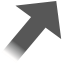 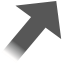 Place Moxie inside your underwear and the magnetic clip on the outside to hold Moxie in place. Placez le Moxie à l’intérieur de votre sous-vêtement et l’attache magnétique sur la partie externe pour maintenir le Moxie en place.Positionieren Sie den Moxie in Ihrer Unterwäsche und die magnetische Klammer außen an der Unterwäsche, um den Moxie in Position zu halten.  Coloca Moxie dentro de tu ropa interior y el gancho magnético por fuera para mantener Moxie en su lugar. Posicione o Moxie na parte interna da sua roupa íntima e o grampo magnético na parte externa para manter o Moxie no lugar. Posizionare Moxie dentro la biancheria intima e la clip magnetica all’esterno per tenere Moxie in posizione.  Plaats Moxie in uw ondergoed en de magnetische clip aan de buitenkant om Moxie op zijn plaats te houden. Placera Moxie innanför dina underkläder och den magnetiska klämman utanpå, så att din Moxie hålls på plats. Umieść Moxiew swoich majtkach a magnetyczną klamrę na zewnątrz, aby utrzymać Moxie w odpowiednim miejscu. Umístěte Moxie do svého spodního prádla a magnetickou sponu na vnější stranu, aby držela Moxie na místě. 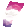 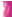 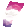 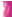 Once in place, Moxie can be worn comfortably during a variety of activities. The free We-Connect™ app allows you or your partner to control Moxie in the same room or long distance. Add pleasure by switching between preset vibration patterns and creating your own vibration patterns. Moxie also comes with a remote that allows you or your partner to control the vibration patterns and intensity while in the same room.  Une fois inséré, le Moxie peut se porter confortablement pendant diverses activités. L’appli gratuite We-Connect™ vous permet ainsi qu’à votre partenaire de contrôler le Moxie dans la même chambre ou sur une longue distance. Ajoutez du plaisir en alternant entre les modes de vibration prédéfinis et en créant les vôtres. Le Moxie est également muni d’une télécommande qui vous permet ou permet à votre partenaire de contrôler les modes de vibration et l’intensité dans la même chambre.  Nach der Platzierung kann der Moxie bequem bei verschiedenen Aktivitäten getragen werden. Die kostenfreie We-Connect™ App ermöglicht es Ihnen oder Ihrem Partner, den Moxie entweder im selben Zimmer oder aus der Distanz zu steuern. Für zusätzliches Vergnügen können Sie zwischen den voreingestellten Vibrationsmustern wechseln und Ihre eigenen Vibrationsmuster kreieren. Der Moxie wird außerdem mit einer Fernbedienung geliefert, die es Ihnen oder Ihrem Partner ermöglicht, die Vibrationsmuster und Intensität vom selben Zimmer aus zu steuern. Una vez ubicado, Moxie puede usarse cómodamente durante una variedad de actividades. La aplicación gratuita We-Connect™ les permite a ti o a tu pareja controlar Moxie en la misma habitación o a larga distancia. Añade placer cambiando entre los patrones de vibración predeterminados y creando tus propios patrones de vibración. Moxie también viene con un remoto que les permite a ti o a tu pareja controlar los patrones de vibración y la intensidad estando en la misma habitación.  Uma vez posicionado, o Moxie pode ser usado confortavelmente durante muitas atividades. O aplicativo gratuito We-Connect™ permite que você ou o seu parceiro controle o Moxie no mesmo ambiente ou à distância. Aumente ainda mais o seu prazer alternando entre padrões de vibração predefinidos e personalizados, criados por você mesma. Além disso, o Moxie vem com um controle remoto que permite que você ou o seu parceiro controle os padrões de vibração e sua intensidade no mesmo ambiente. Una volta posizionato, Moxie può essere indossato comodamente nel corso di varie attività. L’app gratuita  We-Connect™ consente a te o al tuo partner di controllare Moxie dalla stessa stanza o da lontano. Aggiungi piacere alternando tra gli schemi di vibrazione preimpostati e i tuoi schemi personalizzati. Con Moxie viene fornito anche un telecomando che consente a te o al tuo partner di controllare gli schemi di vibrazione e l’intensità dalla stessa stanza. Eenmaal op zijn plaats kan Moxie comfortabel gedragen worden tijdens verschillende activiteiten. De gratis We-Connect™app stelt u of uw partner in staat om Moxie in dezelfde ruimte of op afstand te bedienen. Haal plezier uit schakelen tussen vooraf ingestelde vibratiepatronen en het creëren van uw eigen vibratiepatronen. Moxie wordt ook geleverd met een afstandsbediening waarmee u of uw partner de vibratiepatronen en -intensiteit in dezelfde kamer kan bedienen. Så snart den sitter på plats, kan Moxie användas bekvämt under ett flertal vardagsaktiviteter. Gratisappen We-Connect™ gör att du och din partner kan styra Moxie i samma rum eller på avstånd. Öka njutningen genom att växla mellan förinställda och egentillverkade vibrationsmönster. I Moxie ingår också en fjärrkontroll som gör att du och din partner kan styra vibrationsmönstren och intensiteten, medan ni befinner er i samma rum. Włożone urządzenie Moxie można nosić wygodnie podczas różnych zajęć. Bezpłatna aplikacja We-Connect™ pozwala tobie lub twojemu partnerowi / twojej partnerce kontrolować wibrator Moxie w tym samym pokoju lub z dalekiego dystansu. Dodaj przyjemności przez przełączanie między ustawionymi rodzajami wibracji i tworzenie własnych rodzajów wibracji. Moxiejest także wyposażony w pilota, który pozwala ci lub twojemu partnerowi / partnerce kontrolować rodzaje wibracji i intensywność podczas przebywania w tym samym pokoju.  Jakmile je Moxie na svém místě, dá se pohodlně nosit během různých činností. Bezplatná aplikace We-Connect™ Vám nebo Vašemu partnerovi umožňuje ovládat Moxie ve stejné místnosti nebo i na dálku. Zvyšujte své potěšení přepínáním mezi přednastavenými vibračními vzory a vytvářením vlastních vibračních vzorů. Moxie se dodává také s dálkovým ovládáním, které vám nebo vašemu partnerovi umožňuje ovládat vibrační vzory a intenzitu ve stejné místnosti.  RU Нанесите We-Vibe® Lube made by pjur® или другой лубрикант на водной основе.SC	抹上We-Vibe® Lube made by pjur®或其他水性润滑油。TC	塗抹We-Vibe® Lube made by pjur®或其他水性潤滑劑。KR	We-Vibe® Lube made by pjur® 또는 기타 수용성 윤활제를 사용하십시오.JA	pjur®製または他の水性潤滑剤で生成されたWe-Vibe®潤滑油を塗ってください。Поместите Moxie в нижнее белье таким образом, чтобы магнитный фиксатор находился снаружи для фиксации Moxie.  把Moxie置于内裤内侧，再把磁扣置于内裤外侧。扣好磁扣以固定Moxie。將Moxie置於內褲內側，再將磁扣置於內褲外側並扣好，以固定好Moxie。Moxie를 속옷 안에 넣고 바깥쪽에 있는 마그네틱 클립을 사용하여 제자리에 고정시킵니다. Moxieを下着の内側に、磁気クリップを外側に置いて、Moxieを所定の位置に固定します。После размещения вибратор Moxie можно удобно носить в течение дня. С помощью бесплатного приложения We-Connect™ вы можете управлять вибратором Moxie в одной комнате или на большом расстоянии. Вы можете получить еще больше удовольствия, меняя предустановленные вибрации и создавая собственные вибрации. В комплект Moxie включен пульт ДУ, позволяющий вам или вашему партнеру управлять вибрациями и интенсивностью, находясь в одной комнате.  固定好Moxie的位置后，便可以随身戴着Moxie进行各种活动。使用免费的We-Connect™应用程序，您或您的伴侣可在同一房间内或其他地点远距离控制Moxie。您可选用各个预设振动模式，也可以自设振动模式，尽享愉悦体验。Moxie配备一部远程控制器，方便您或您的伴侣在同一房间内远距离操控振动模式和强度。固定好位置後，即可隨身佩戴Moxie進行各種活動。利用免費的 We-Connect™應用程式，你或你的伴侶均可在同一房間內或其他地點遙距控制Moxie。你可選用各個預設震動模式，亦可自設專屬的震動模式，盡享愉悅體驗。Moxie配備一部遙控器，方便你或你的伴侶在同一房間內遙距操控震動模式和強度。일단 속옷에 잘 고정시키면,다양한 활동 을 해도  Moxie를 편안하게 착용할 수 있습니다. 무료 We-Connect™ 앱을 사용하면 여러분과 파트너가 같은 방에서, 혹은 멀리 떨어져있어도 Moxie를 컨트롤할 수 있습니다. 사전 진동 모드로 혹은 사용자 전용 진동 패턴을 만들어 더 큰 즐거움을 누리십시오. Moxie는  당신과 파트너가 같은 방에 있을 때 리모컨으로  진동 패턴과 강도를 컨트롤할 수 있습니다. 一度配置されると、Moxieはさまざまな活動の間、快適に着用することができます。無料のWe-Connect™アプリを使えば、あなたとあなたのパートナーは、同じ部屋または長距離でMoxieを操作できるようになります。プリセットされた振動パターンを切り替えて、独自の振動パターンを作って、楽しみを追加してください。Moxieには、同じ部屋にいる時、あなたとあなたのパートナーが振動パターンや強度を制御できるリモート装置も付いています。10EN	Moxie is Bluetooth enabled and works with your smartphone. When playing in the same room you simply pair your phone with Moxie through the We-Connect™ app. For best results, Moxie connects from up to 30 ft of direct, line-of-sight distance and within approximately 20 ft of 360-degree range. These are under ideal conditions, legs uncrossed with little to no interference.FR	Moxie is Bluetooth enabled and works with your smartphone. When playing in the same room you simply pair your phone with Moxie through the We-Connect™ app. For best results, Moxie connects from up to 30 ft of direct, line-of-sight distance and within approximately 20 ft of 360-degree range. These are under ideal conditions, legs uncrossed with little to no interference.DE	Der Moxie ist Bluetooth-fähig und funktioniert mit Ihrem Smartphone. Wenn Sie im selben Zimmer miteinander spielen, synchronisieren Sie einfach Ihr Smartphone mit dem Moxie über die We-Connect™ App. Die besten Ergebnisse erzielen Sie, wenn die Verbindung mit dem Moxie aus einer Distanz bis zu 9 m in direkter Sichtlinie bzw. etwa 6 m in einem Radius von 360 Grad hergestellt wird. Diese Maße beziehen sich auf ideale Bedingungen - Beine nicht überschlagen, mit wenig oder keinen Interferenzen.ES	Moxie usa Bluetooth y funciona con tu teléfono inteligente. Cuando juegas en la misma habitación, simplemente empareja tu teléfono con Moxie desde la aplicación We-Connect™. Para obtener los mejores resultados,  Moxie se conecta desde hasta 30 pies en línea de visión directa y desde aproximadamente 20 pies en un rango de 360°. Esto es en condiciones ideales, con las piernas sin cruzar con poca a ninguna interferencia.PT	O Moxie está habilitado para Bluetooth e funciona com o seu smartphone. Quando você e seu parceiro estiverem no mesmo ambiente, basta emparelhar o seu telefone com o Moxie pelo aplicativo We-Connect™. Para obter os melhores resultados, o Moxie se conecta a uma distância de até 9 m em linha reta dentro do campo de visão e de aproximadamente 6 m em um raio de até 360º. Esses cálculos são válidos para as condições ideias, com as pernas não cruzadas, e nenhuma ou pouca interferência.IT	Moxie è dotato di collegamento Bluetooth e funziona con lo smartphone. Quando giocate nella stessa stanza, è sufficiente accoppiare il telefono a Moxie tramite l’app We-Connect™. Per risultati migliori, Moxie si connette da un massimo di 9 metri di distanza in linea visiva diretta e da un raggio di circa 6 metri. Ciò in condizioni ideali, a gambe non incrociate e con interferenze scarse o nulle.NL	Moxie is Bluetooth ingeschakeld en werkt met uw smartphone. Als u in dezelfde kamer speelt, koppelt u uw telefoon Moxie met de We-Connect™-app. Voor de beste resultaten verbindt Moxie vanaf een afstand van 9 meter in directe zichtlijn en binnen een bereik van ongeveer 6 meter binnen een straal van 360 graden. Dit is onder ideale omstandigheden, de benen ongekruist met weinig tot geen interferentie.SV	Moxie är utrustad med Bluetooth och fungerar tillsammans med din smartphone. När ni leker i samma rum, parar du helt enkelt din mobil med Moxie med hjälp av appen We-Connect™. Bästa resultat uppnås när man ansluter Moxie med fri sikt upp till avståndet 10 m och ca 7 m vid 360 graders täckning s. Detta gäller under ideala förhållanden, utan korslagda ben och med obetydlig eller ingen interferens.PL	Moxie ma włączony Bluetooth i może współpracować z twoim smartfonem. Kiedy bawicie się w tym samym pokoju, możecie po prostu sparować swój telefon z wibratorem Moxie przy użyciu aplikacji We-Connect™. Aby osiągnąć najlepsze działanie, wibratorMoxie łączy się z odległości do 30 stóp w prostej linii i z odległości około 20 stóp w zasięgu 360 stopni. Te parametry oszacowane sa w warunkach idealnych, bez krzyżowania nóg i przy niewielkiej ilości lub braku zakłóceń.CZ	Moxie lze provozovat s rozhraním Bluetooth a spolupracuje s chytrým telefonem. Při hraní si ve stejné místnosti svůj telefon jednoduše spárujte s Moxie pomocí aplikace We-Connect™. Pro dosažení nejlepších výsledků se Moxie připojuje z přímé vzdálenosti bez překážek až do 30 stop (≈ 9 m) a jinak přibližně 20 stop (≈ 6 m) v rozsahu 360 stupňů. To je možné za ideálních podmínek, s nezkříženýma nohama s malým nebo žádným rušením.11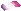 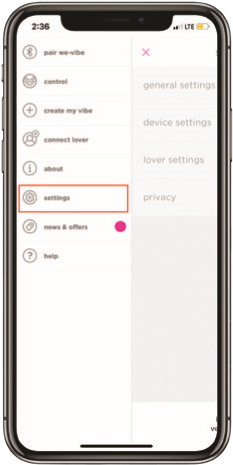 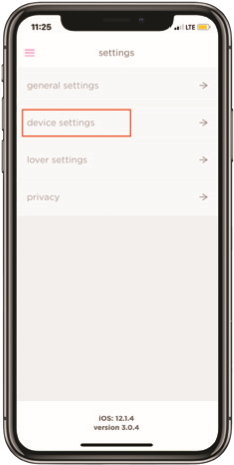 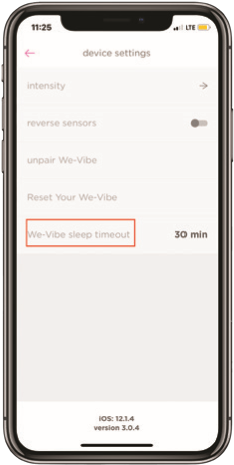 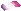 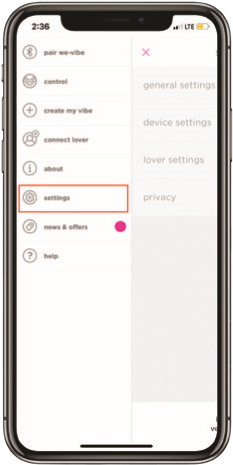 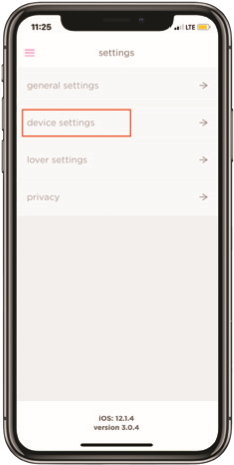 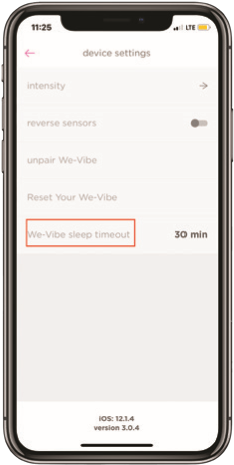 Extended sleep mode In order to preserve battery life, your Moxie is set to enter sleep mode after 30 minutes of inactivity — including periods with no changes to your vibration patterns or intensity settings. Update your settings to keep Moxie on standby for up to 4 hours before entering sleep mode.  Pair your Moxie using We-Connect Go to Settings > Device Settings > We-Vibe Sleep Timeout Update the time setting If Moxie enters sleep mode, simply re-pair when you’re ready to play.  Mode de veille prolongée Afin de préserver la durée de vie de la pile, votre Moxie est réglé pour passer en mode veille après 30 minutes d’inactivité, y compris pendant les périodes où aucun changement n’est apporté à votre profil de vibrations ou à vos paramètres d’intensité. Mettez à jour vos paramètres pour mettre Moxie en attente pour une durée maximale de 4 heures avant de passer en mode veille.  Jumelez votre Moxie à l’aide de We-Connect Allez à paramètres > paramètres de l’appareil > Veille du We-Vibe expirée Mise à jour du réglage de temps Lorsque Moxie passe en mode veille, il vous suffit de le jumeler à nouveau pour être prêt à jouer!  Verlängerter Schlafmodus Um die Batterie zu schonen, wechselt Ihr Moxie nach einem inaktiven Zeitraum von 30 Minuten in den Schlafmodus — dies betrifft auch Zeiträume ohne Veränderungen Ihrer Vibrationsmuster oder Intensitätseinstellungen. Sie können Ihre Einstellungen entsprechend ändern, um den Moxie bis zu 4 Stunden lang im Standby-Modus zu halten, bevor er in den Schlafmodus wechselt.  Synchronisieren Sie Ihren Moxie über We-Connect Gehen Sie zu Einstellungen > Geräte-Einstellungen > We-Vibe Ruhezustand-Timeout Aktualisieren Sie die Zeiteinstellung Wenn der Moxie im Schlafzustand ist, synchronisieren Sie das Gerät einfach erneut, wenn Sie bereit sind damit zu spielen.   Modo suspendido extendido Para preservar la vida útil de la batería, tu Moxie está configurado para entrar en modo suspendido después de 30 minutos de inactividad — incluidos periodos sin cambios en tus patrones de vibración o configuraciones de intensidad. Actualiza tu configuración para mantener a Moxie en espera durante hasta 4 horas antes de ingresar en modo suspendido.  Empareja tu Moxie usando We-Connect Ve a Configuración > Configuración del dispositivo > Tiempo de espera del We-Vibe  Actualiza la configuración de la hora Si Moxie entra en modo suspendido, simplemente vuelve a emparejar cuando estés listo para jugar.  Modo de espera estendido Para conservar a bateria, o Moxie entra em modo de espera depois de 30 minutos de inatividade — incluindo períodos sem nenhuma alteração nas configurações de padrão de vibração ou intensidade. Atualize as suas configurações para manter o Moxie em prontidão por até 4 horas antes de entrar no modo de espera.  Emparelhe o seu Moxie usando o We-Connect Vá para Configurações gerais > Configurações do dispositivo > Tempo limite de espera do We-Vibe  Atualize a configuração de tempo Se o Moxie entrar em modo de espera, basta reemparelhá-lo quando você estiver pronta para se divertir.  Modalità di sospensione estesa Per allungare la durata della batteria, Moxie entra in modalità di sospensione dopo 30 minuti di inattività, compresi i periodi senza modifiche agli schemi di vibrazione o alle impostazioni di intensità. Aggiornare le impostazioni per mantenere Moxie in standby per un massimo di 4 ore prima della modalità di sospensione. Accoppiare Moxie utilizzando We-Connect Accedere a Impostazioni > Impostazioni dispositivo >  Timeout sospensione We-Vibe Aggiornare l’impostazione dell’ora Se Moxie entra in modalità di sospensione, è sufficiente accoppiarlo nuovamente quando si è pronti a giocare.  Uitgebreide slaapmodus Om de levensduur van de batterij te verlengen, gaat je Moxie  na 30 minuten inactiviteit, inclusief perioden zonder wijzigingen in vibratiepatronen of intensiteitsinstellingen, over in slaapstand. Werk je instellingen bij om Moxie maximaal 4 uur stand-by te houden voordat deze in slaapstand overgaat.  Koppel je Moxie met We-Connect Ga naar instellingen > apparaatinstellingen > We-Vibe slaap-timeout Update de tijdsinstelling Als Moxie in de slaapstand gaat, koppel je simpelweg opnieuw wanneer je klaar bent om te spelen.  Förlängt viloläge  Med hänsyn till batteriets livslängd har din Moxie ställts in för övergång till viloläge efter 30 minuter utan aktivitet — inberäknat perioder utan förändringar i vibrationsmönster eller intensitet. Uppdatera dina inställningar så att Moxie ligger kvar i standby-läge  4 timmar innan den går över till viloläge. Para ihop din Moxie med hjälp av We-Connect Gå till Inställningar > Enhetsinställningar > We-VibeTidsinställning för övergång till viloläge Uppdatera tidsinställningen Om Moxie går över till viloläge upprepar du helt enkelt proceduren med att para ihop när det är dags att leka.  Przedłużony tryb uśpienia Żeby oszczędzić zużrzycie baterii, twój Moxie jest nastawiony na wejście w tryb uśpienia po 30 minutach braku aktywności - wliczając w to okresy z brakiem zmian rodzajów wibracji lub ustawień intensywności. Uaktualnij swoje ustawienia, aby utrzymać Moxie w stanie gotowości przez okres do 4 godzin przed wejściem w stan uśpienia.  Połącz swój Moxie używając We-Connect Przejdż do funkcji Settings > Device Settings > We-Vibe Sleep Timeout Uaktualnij ustawienie czasu Jeśli Moxie wejdzie w stan uśpienia, po prostu połącz ponownie kiedy będziesz gotowy do zabawy.Rozšířený režim spánku Pro zachování životnosti baterie se po 30 minutách nečinnosti Moxie přepne do režimu spánku, a to včetně časových úseků beze změn nastavení vibračních vzorců nebo intenzity vibrací. Aktualizujte Moxie Vám dává možnost nastavení pohotovostního režimu až 4 hodiny, pak se přepne do režimu spánku.Spárujte svůj Moxie pomocí We-Connect.Přejděte na Nastavení > Nastavení přístroje > We-Vibe Prodleva režimu spánku.Aktualizujte nastavení času.Jestliže se Moxie přepne do režimu spánku a Vy si chcete hrát, stačí jej znovu spárovat.RU	Moxie оснащен функцией Bluetooth для подключения вибратора к смартфону. Во время игры в одной комнате вы можете просто синхронизировать свой телефон с вибратором Moxie с помощью приложения We-Connect™. Вибратор Moxie лучше всего работает на расстоянии до 30 футов по прямой, в зоне видимости и в радиусе около 20 футов в диапазоне 360 градусов. Для наилучшей работы вибратора с незначительными помехами или без помех ноги не должны быть скрещены.SC	Moxie支持Bluetooth操作，可配合您的智能手机操作。在同一房间里使用时，只需通过We-Connect™应用程序将您的手机与Moxie 配对即可。Moxie的直线连接范围为视线30呎，360度的连接范围则为约20呎内。前述有效控制范围以理想条件为前提：即双腿不交叉，且连接受到很少或完全不受干扰的情况下。TC	Moxie配備Bluetooth功能，可配合你的智能手機操作。在同一房間內使用時，只需透過We-Connect™應用程式將電話和Moxie互相配對。Moxie的直線連接範圍為視線30呎，360度的連接範圍則為約20呎內。前述有效控制範圍以理想條件為前提：即雙腿沒有交疊，且連接受到很少或完全不受干擾的情況下。KR	Moxie는 Bluetooth기능을 지원하며 스마트폰과 함께 작동합니다. 같은 방에서 플레이할 경우, We-Connect™ 앱을 사용하여 Moxie와 휴대전화를 연동하면 됩니다. Moxie를 가장 잘 활용하기 위해,  Moxie의 컨트롤 가능 범위는 최대 9M이며, 360도 범위에서는 약 6M입니다. 이는 중간에 장애물이 없고 신체로 제품을 가리지 않은 이상적인 조건에 한해서 입니다.JA	MoxieはBluetoothが使用可能で、スマートフォンで作動します。同じ部屋でプレイしている時は、We-Connect™アプリを使ってスマートフォンをMoxieとペアリングするだけです。最高の結果を得るためには、Moxieを、最大30フィートの直線の見通し距離および360度の範囲の約20フィート以内で接続します。これらはmoxieの接続効果が理想的な状況で、脚が交差していなければ、ほとんどあるいは全く干渉は発生しません。Длительный спящий режим Для сохранения заряда аккумулятора устройство Moxie настроено на переход в спящий режим после 30 минут бездействия, включая периоды, в течение которых режимы ваших вибраций или настройки интенсивности не меняются. Обновите настройки, чтобы устройство Moxie могло работать в режиме ожидания до 4 часов, прежде чем перейти в спящий режим.  Синхронизируйте свое устройство Moxie с помощью приложения We-Connect Зайдите в Настройки > Настройки устройства > Время ожидания спящего режима We-Vibe Обновите настройки времени Если включился спящий режим устройства Moxie, переподключите его, когда будете готовы к игре.  延长进入休眠模式前的待机时间为节约用电，Moxie会在停用30分钟后自动切换到休眠模式 — 包括没有变更振动模式或强度等级设置的该段时间。通过更新设置，您可以延长Moxie进入休眠模式前的待机时间到最长4小时，让您更安心享用Moxie。通过We-Connect配对Moxie进入设置 > 设置装置 > We-Vibe 休眠模式 3. 更新时间设置如果Moxie已进入休眠模式，只需要进行重新配对，便可以再次启动Moxie。延長進入睡眠模式前的待機時間為節省用電量，Moxie會在暫停任何操作活動30分鐘後自動切換至睡眠模式 — 包括震動模式或強度等級設定維持不變的該段期間。你可自行更新設定，以將Moxie進入睡眠模式前的待機時間延長至多達4小時，安享無間斷刺激體驗。透過We-Connect配對Moxie進入設定 > 裝置設定 > We-Vibe 睡眠模式 3. 更新時間設定若Moxie已啟動睡眠模式，只需將其與應用程式重新配對，即可繼續使用。업그레이드된 절전 모드 배터리 수명을 유지하기 위해 Moxie는 진동 패턴이나 강도 설정이 변경되지 않은채 30분 동안 아무런 활동이 없으면 자동으로 절전모드로 전환됩니다. 설정을 변경하면 절전 모드로 들어가기 전에 Moxie를 최대 4시간 동안 대기상태로 유지«“ 수 있습니다.  We-Connect를 사용하여 Moxie를 연결하세요. 설정 > 기기설정 > We-Vibe 절전 타¿”아웃으로 이동하세요. 3. 시간 설정 업데이트 만약 Moxie가 절전 모드로 들어간 경우, 플레이하고 싶다면 다시 연결 하세요. スリープモードと移行時間について バッテリの使用寿命を延長するために、Moxieは、使用停止30分間後、予め設置されたスリープモードに移行します。（パターンの変更設定時間などを含みます）以下の設定によってスリープモードまでの移行時間を30分から最高4時間まで変更する事が可能です。We-Connect を利用してMoxieと接続してください。設定画面に入り> 設定する> We-Vibeスリープタイムアウト 時間設定を更新します。Moxieがスリープモード時は、次回の接続時に変更されます。12EN	To play long distance, both you and your partner download the We-Connect™ app to your smartphones. Moxie is then paired to the phone that remains within Bluetooth range of the vibrator. Once you are paired to Moxie with your smartphone, send your lover an invite by choosing “connect lover” under the menu in the app. Enjoy pleasure over  any distance. See we-vibe.com/app for more information. FR	Pour jouer sur une longue distance, votre partenaire et vous téléchargez l’appli We-Connect™ sur vos smartphones.  Le Moxie est alors couplé avec le téléphone qui reste dans le champ Bluetooth du vibromasseur. Une fois que vous  avez couplé le Moxie avec votre smartphone, envoyez à votre amant une invitation à se connecter en choisissant  « connectez un(e) amant(e) » dans le menu de l’appli. Profitez du plaisir quelle que soit la distance. Consultez  we-vibe.com/app pour plus d’informations. DE	Um sich aus der Ferne miteinander zu vergnügen, müssen sowohl Sie als auch Ihr Partner die We-Connect™ App auf Ihre Smartphones herunterladen. Der Moxie wird dann mit dem Smartphone synchronisiert, das innerhalb der Bluetooth-Reichweite des Vibrators bleibt. Sobald Ihr Smartphone mit dem Moxie synchronisiert ist, können Sie Ihrem Partner eine Einladung schicken, indem Sie „Verbindung zu Partner“ aus dem Menü in der App auswählen. Genießen  Sie Ihr Vergnügen über jede Distanz. Weitere Informationen dazu gibt es unter we-vibe.com/app. ES	Para jugar a larga distancia, tú y tu pareja deben descargar la aplicación We-Connect™ en sus teléfonos inteligentes. El Moxie se empareja así al teléfono que permanece dentro del rango de Bluetooth del vibrador. Una vez emparejado el Moxie con tu teléfono inteligente, envía a tu amante una invitación eligiendo “conectar amante” en el menú de la aplicación. Disfruta del placer a cualquier distancia. Visita we-vibe.com/app para obtener más información. PT	Para brincar à distância, você e o seu parceiro baixam o aplicativo We-Connect™ nos seus smartphones. Então, basta emparelhar o Moxie com o telefone na faixa de comunicação Bluetooth do vibrador. Depois do emparelhamento do Moxie com o seu smartphone, envie um convite para o seu parceiro selecionando “connect lover” no menu do aplicativo. E curta o prazer a dois a qualquer distância. Para obter mais informações, consulte we-vibe.com/app. IT	Per giocare da remoto, tu e il tuo partner dovete scaricare l’app We-Connect™ nei vostri smartphone. Moxie si accoppia al telefono che si trova nella sua portata Bluetooth. Una volta accoppiato Moxie allo smartphone, invia un invito all’amante scegliendo “connetti amante” nel menu dell’app. Sperimenta il piacere superando qualsiasi distanza. Visita we-vibe.com/app per ulteriori informazioni.  NL	Jij en je partner downloaden allebei de We-Connect™-app op je smartphone om over grote afstanden te spelen. Moxie wordt dan aan de telefoon gekoppeld die binnen Bluetooth-afstand van de vibrator blijft. Als je de Moxie met je smartphone hebt gekoppeld, stuur je je minnaar een uitnodiging door vanuit het menu in de app “Met minnaar verbinden” te selecteren. Geniet volop over elke afstand. Zie we-vibe.com/app voor meer informatie. SV	Om ni vill leka på avstånd ska både du och din partner ladda ner appen We-Connect™ till era smartphones. Moxie paras sedan ihop med den mobil som befinner sig inom vibratorns Bluetooth-räckvidd. Så snart du har parats ihop med din Moxie från din smartphone, skickar du din partner en inbjudan genom att välja “connect lover (anslut partner)” under motsvarande meny i appen. Njut oavsett avstånd. Mer information får du på we-vibe.com/app PL	Aby bawić się na długi dystans, ty i twój partner / twoja partnerka pobieracie aplikację We-Connect™ na swoje smartfony. Wibrator Moxie zostaje wtedy sparowany z telefonem, który pozostaje w zasięgu Bluetooth wibratora. Po sparowaniu wibratora Moxie ze swoim smartfonem, wyślij swojemu partnerowi / swojej partnerce zaproszenie poprzez wybranie „połącz z partnerem / partnerką” z menu w aplikacji. Cieszcie się przyjemnością z dowolnej odległości. Dodatkowe informacje znajdują się na stronie we-vibe.com/app . CZ	Chcete-li si hrát na dálku, stáhněte si Vy i Váš partner aplikaci We-Connect™ do svých chytrých telefonů. Moxie pak bude spárován s telefonem, který zůstane v dosahu rozhraní Bluetooth pro vibrátor. Jakmile spárujete Moxie se svým chytrým telefonem, pošlete svému miláčkovi pozvání volbou položky „Připojit miláčka“ v menu aplikace. Vychutnejte si potěšení na jakoukoli vzdálenost. Další informace najdete na webu we-vibe.com/app. RU	Для игры на расстоянии вы и ваш партнер должны установить приложение We-Connect™ на свои смартфоны. Вибратор Moxie подключается к телефону, расположенному в радиусе действия Bluetooth вибратора. После синхронизации вибратора Moxie со смартфоном отправьте своему партнеру приглашение, выбрав в меню приложения опцию «подключить партнера». Получайте удовольствие на расстоянии. Дополнительная информация представлена на веб-сайте we-vibe.com/app. SC	若要远距离地使用产品，您和您的伴侣需要将We-Connect™应用程序下载到各自的智能手机上。Moxie会与振动器的 Bluetooth适用范围内的电话配对。一旦Moxie与您的智能手机配对成功，可选择应用程序菜单项下的“连接爱侣”，向您的爱侣发送邀请，任何距离，皆可享受快感。请登录we-vibe.com/app，了解更多信息。 TC 要遙距操作Moxie，你和你的伴侶需要將We-Connect™應用程式下載到智能手機上。Moxie會與震動器的Bluetooth適用範圍內的電話配對。成功將Moxie與智能手機配對後，可點選應用程式目錄下的「連接愛侶」（connect lover），向愛侶發送邀請。任何距離，均可享受情趣。詳情請瀏覽we-vibe.com/app。KR	장거리에서 즐기기 위해서는, 여러분과 파트너 모두 스마트폰에 We-Connect™ 앱을 다운로드를 추천합니다. Moxie는 제품의 블루투스 범위 내에 있는 스마프폰과 페어링됩니다. Moxie와 스마트폰이 페어링되면, 앱의 메뉴에서 “connect lover”를 선택하여 파트너에게 초대장을 보낼 수 있습니다. 언제 어디서든지, 먼 거리에서도 즐거움을 만끽하세요. 더 자세한 정보는 we-vibe.com/app을 참고하십시오. JA	長距離のプレイをするためには、あなたとあなたのパートナーの両方とも、それぞれのスマートフォンにWe-Connect™アプリをダウンロードします。その後、Moxieを、バイブレータのBluetooth範囲内に留まっているスマートフォンとペアリングします。Moxieとスマートフォンがペアリングしたら、アプリのメニューの下にある「恋人に接続」を選択して、恋人に招待状を送ります。あらゆる距離で喜びを楽しんでください。詳細については、we-vibe.com/appを参照してください。VIBRATION MODES, MODES DE VIBRATION, VIBRATIONSSTUFEN, MODOS DE VIBRACIÓN, MODOS DE VIBRAÇÃO, MODALITÀ DI VIBRAZIONE, VIBRATIESTANDEN, VIBRATIONSLÄGEN, RODZAJE WIBRACJI, VIBRAČNÍ REŽIMY, РЕЖИМЫ ВИБРАЦИЙ, 振动模式, 震動模式, 진동 모드, 振動モード,  Low, Faible, Niedrig, Bajo, Baixo, Bassa , Laag, Låg, Słabe, Nízké vibrace, Низкая, 低, 低, 낮음, 低,.  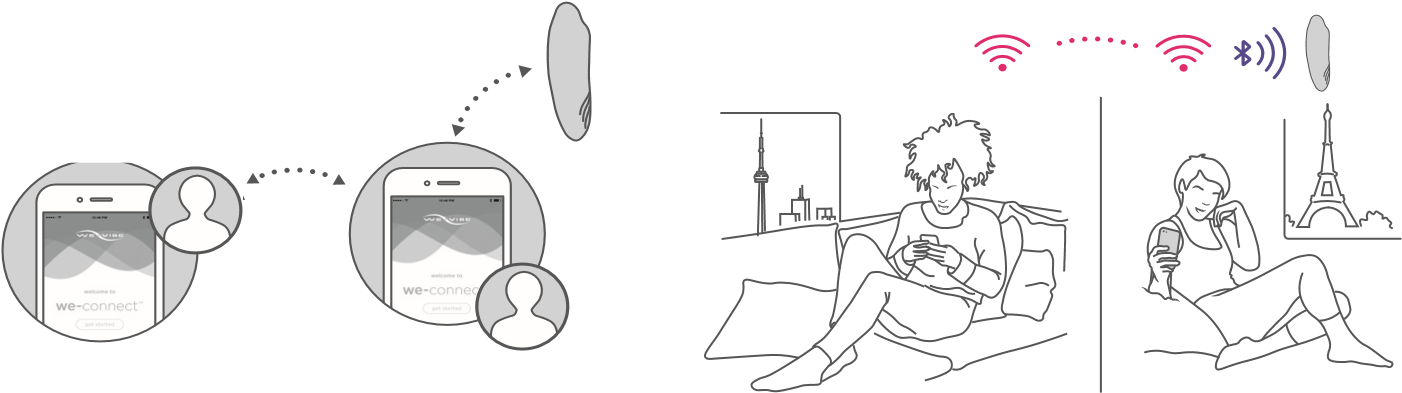 	Medium, Moyen, Medium, Medio, Médio, Media, Middel, Medium, Średnie, Střední vibrace, Средняя, 中, 中, 중간, 中. High, Élevé, Hoch, Alto, Alto, Alta, Hoog,  Hög, Mocne, Vysoké vibrace, Высокая, 高, 高, 높음, 高   Ultra, Ultra, Ultra, Ultra, Ultra, Ultra , Ultra, Ultra, Ekstremalne, Ultra vibrace, Ультра, 超强, 超強, 최고, ウルトラ. 	Pulse, Frémissements, Impuls, Pulso, Pulso, Pulse , Pulserend, Pulsering, Pulsowanie, Pulzování, Пульсация, 脉冲模式, 脈動, 펄스, ビート.Wave, Vagues, Wellen, Onda, Onda, Wave, Golvend, Våg, Falowanie, Vlny, Волна, 波动模式, 浪潮, 웨이브, ウェーブ. 	Tease, Taquineries, Necken, Juguetón, Tease, Tease , Daag uit, Locka, Drocz się, Škádlení, Поддразнивание, 挑逗模式, 挑逗, 티즈, からかう／いじめる.	Ramp, Élévations, Anlauf, Creciente, Ramp, Ramp, Heuvel, Ramp, Opadające, Rampa, Буйство, 阶梯模式, 躍動, 램프, 暴れ回る.Tempo, Tempo, Tempo, Tempo, Tempo, 	Tempo, Tempo, Tempo, Tempo, Tempo, Темп, 节奏模式, 節奏, 템포, テンポ. Massage, Massage, Masaje, Massagem,  Massage, Massaggio, Massage, Massage, Masaż, Masáž, Массаж, 按摩模式, 按摩, 마사지,  マッサージ.+ Create your own in the We-Connect app!+ Vous pouvez également créer les vôtres dans l’appli We-Connect !+ Erstellen Sie mit der We-Connect App Ihre eigenen Vibrationen!+ ¡Además crea el tuyo propio en la aplicación We-Connect!+ Crie os seus próprios padrões de vibração no aplicativo We-Connect!+ Crea la tua vibrazione nell’app  We-Connect!+ Creëer uw eigen spel met de  We-Connect-app!+ Eller skapa dina egna i gratisappen  We-Connect! + Utwórz swoje własne wibracje w aplikacji We-Connect! + Vytvořte si svoji vlastní vibraci v aplikaci We-Connect!+ Вы также можете создавать собственные вибрации в приложении We-Connect!+ 通过We-Connect应用程序建立自选模式！+ 透過We-Connect應用程式建立自選模式+ We-Connect 앱에서 나만의 진동모드를 만들어보세요! + We-Connectアプリで独自のものを作る！care@we-vibe.com  we-vibe.comRU ДОПОЛНИТЕЛЬНАЯ ИНФОРМАЦИЯЗАРЯДКА ВИБРАТОРА Полная зарядка занимает до 2 часов в зависимости от оставшегося заряда аккумулятора вибратора Moxie by We-Vibe™.Чтобы зарядить аккумулятор, не нужно ждать, пока он полностью разрядится.При использовании компьютерного разъема USB зарядка вибратора Moxie не будет выполняться, если компьютер находится в режиме пониженного энергопотребления.Для зарядки вибратора можно использовать любой блок питания USB.При хранении вибратора Moxie заряд сохраняется на протяжении нескольких месяцев и постепенно уменьшается с течением времени. Для эффективного использования и удлинения срока службы аккумулятора подзаряжайте устройство до того, как вибрации ослабнут.Вибратор Moxie не заряжается при слишком высокой температуре (+45 °С). Зарядка начинается автоматически, после того как температура вибратора Moxie достигает безопасного значения. ЧТО НЕЛЬЗЯ ДЕЛАТЬНе используйте лубриканты на силиконовой основе, потому что они могут повредить изделие.Не очищайте устройство веществами, содержащими спирт, бензин или ацетон.Не помещайте вибратор Moxie в кипящую воду, духовку, микроволновую печь или посудомоечную машину.Не храните устройство при экстремальных температурах.Не заряжайте вибратор возле воды. ГАРАНТИЯДвухлетняя гарантия покрывает только замену изделия при наличии производственных дефектов. Информация о замене изделия и гарантии представлена на веб-сайте we-vibe.com/warranty. Никакие другие явные или подразумеваемые гарантии не предоставляются. При наличии претензий по гарантийным обязательствам или любого другого повреждения, единственным средством защиты пользователя является замена изделия. Использование данного изделия не предполагает и не гарантирует каких-либо медицинских свойств. СООТВЕТСТВИЕ ТРЕБОВАНИЯМ Данное цифровое устройство класса В соответствует канадскому стандарту ICES-003.Данное устройство соответствует требованиям части 15 правил FCC и стандартам RSS Министерства промышленности Канады в отношении нелицензируемых изделий. Данное устройство работает с учетом следующих двух характеристик:  (1) данное устройство не вызывает вредных помех, и (2) данное устройство принимает все помехи, включая помехи, которые могут вызвать нежелательные сбои в работе устройства.Moxie by We-Vibe™: Модель 12000-01. Содержит FCC ID: ZUE12000 IC: 9804A-12000 Изменения или модификации, не одобренные в прямой форме стороной, ответственной за соответствие требованиям, могут привести к аннулированию права пользователя на эксплуатацию данного оборудования. Для получения дополнительной информации о соответствии требованиям посетите веб-сайт wevibe.com/support/regulatory-compliance.Компания WOW Tech™ Canada Ltd. заявляет, что тип радиооборудования [неспецифическое устройство ближнего действия] соответствует требованиям Директивы 2014/53/EU. WOW Tech™ заявляет, что данное изделие также соответствует Директиве 2011/65/EC (RoHS). Полный текст декларации о соответствии ЕС приведен по следующему веб-адресу: we-vibe.com/legalРазработано компанией WOW Tech™ Canada Ltd. Сделано в Китае. © 2019 We-Vibe® и логотип We-Vibe® являтся торговыми марками компании WOW Tech™ Canada Ltd. Для получения информации о патентах, конструкциях, заявленных патентах и заявках на патентование промышленных образцов в США, Канаде, Европе, Австралии, Бразилии, Китае, Гонконге, Японии и Мексике посетите веб-сайт we-vibe.com/patents. ОБСЛУЖИВАНИЕ КЛИЕНТОВ SC更多信息为振动器充电完全充电的所需时间最长为2个小时，具体充电时间取决于Moxie by We-Vibe™中的剩余电量。在充电之前无需将电池电量耗尽。使用电脑USB端口充电时，如果您的电脑进入睡眠模式，则无法Moxie为充电。可以使用任何USB适配器充电。储存Moxie时，电量可以保持数月，但会随着时间逐渐减退。为取得最佳效果和延长电池寿命，请在振动减弱前充电。Moxie在温度过高（45摄氏度以上）的情况下无法充电。一旦Moxie的温度进入安全水平，将自动开始充电。禁止事项不要使用硅胶润滑油，以免损坏产品。不要使用含有酒精、汽油或丙酮的物质清理产品。不要煮沸、烘烤Moxie或将Moxie置于微波炉或洗碗机中。不要存放在极端温度环境中。不要在水源附近充电。保用两年保用条款仅涵盖因存在制造缺陷而而需要安排更换的产品。请登录we-vibe. com/warranty，了解产品更换和保用信息。本产品不设任何其他明示或暗示的保用。如有任何保用赔偿申索或任何其他损坏，本公司仅会安排更换产品，以此作为用户可获得的唯一补偿。使用本产品并无任何暗示或保证的医疗赔偿。合规本B级数位设备符合加拿大ICES-003要求。本装置符合FCC规则第15部分和加拿大工业部的许可证豁免RSS标准。其运行受到以下两项条件限制：(1) 本裝置不得对其他系统造成干扰；(2) 本裝置必须承受其他系统干扰，包括可导致本装置运行不良的干扰。Moxie by We-Vibe™：型号12000-01。包含FCC识别号码：ZUE12000  IC: 9804A-12000作出非合规负责人明示批准的变更或改装，可导致用户丧失运行本装置的权限。更多合规信息，请登录以下网址查看：we-vibe.com/support/regulatorycompliance。WOW Tech™ Canada Ltd.特此声明，此无线电设备类型[非特定短距离无线通信设备] 符合欧盟指令2014/53/EU。WOW Tech™并声明，本产品同时符合欧盟指令2011/65/EU（RoHS）。请登录以下网址：we-vibe.com/legal，查阅欧盟标准合规声明全文。由WOW Tech™ Canada Ltd.设计和开发。中国制造。© 2019 We-Vibe®和We-Vibe®标志是WOW Tech™ Canada Ltd.的商标。请登录 we-vibe.com/patents，查阅与在美国、加拿大、欧洲、澳大利亚、巴西、中国、香港、日本和墨西哥的专利、设计和申请中专利和设计申请有关的信息。客户服务部  JA さらなる情報バイブレータの充電フル充電するためには、We-Vibe™によるMoxieに残っている充電量に応じて、最大2時間かかります。再充電する前に電池を使い果たす必要はありません。コンピュータのUSBポートを使用している時、コンピュータがスリープモードになっている場合には、Moxieは充電できません。充電には、どのようなUSB電源アダプタも使用できます。Moxieを保管している場合、充電は数ヶ月間維持されますが、時間の経過とともに徐々に減少します。最大の性能と長いバッテリ寿命のために、振動が弱まる前に再充電してください。Moxieは、暑すぎる（+ 45℃）場合には充電できません。Moxieの温度が安全なレベルに達すると、自動的に充電が始まります。禁止事項シリコーン潤滑油は、製品を損傷する可能性があるので使用しないでください。アルコール、ガソリンまたはアセトンを含む製品でクリーニングしないでください。Moxieを煮沸したり、オーブンで乾燥させたり、電子レンジで加熱したり、食器洗い機に入れたりしないでください。極端な温度で保管しないでください。水の近くで充電しないでください。保証2年間の保証は、製造欠陥に関する製品交換のみを対象としています。製品の交換と保証については、we-vibe.com / warrantyをご参照ください。その他の保証については、表明または暗示されておりません。保証請求、またはその他のいかなる損害がある場合にも、ユーザーの唯一の救済手段は製品交換です。この製品の使用により、医療上の請求が暗示または保証されることはありません。コンプライアンスこのB級デジタル装置は、カナダのICES-003に準拠しています。このデバイスは、FCC Part 15およびカナダ政府産業省のライセンス適用免除のRSS規格に準拠しています。操作は次の2つの条件に従うものとします。（1）このデバイスは、干渉の原因となってはならず、かつ（2）このデバイスは、デバイスの望ましくない操作を引き起こす可能性のある干渉を含む、すべての干渉を受け入れなければなりません。We-Vibe™によるMoxie：モデル12000-01。FCC IDを含む：ZUE12000 IC：9804A-12000 コンプライアンスに責任を負う当事者によって明示的に承認されていない変更または修正は、機器を操作するためのユーザーの権限が無効になる可能性があります。コンプライアンス情報の詳細については、we-vibe.com/support/regulatory-compliance をご覧ください。WOW Tech™ Canada Ltd.は、この無線機器のタイプ[Non-Specific Short Range Device]が指令 2014/53/EUに準拠していることを宣言します。WOW Tech™は、この製品は指令2011/65 / EC（RoHS）にも準拠していると宣言します。EU適合宣言の全文は、以下のインターネット・アドレスから入手できます。  we-vibe.com/legalWOW Tech™ Canada Ltd.によって設計・開発された。中国製。©2019 We-Vibe®およびWe-Vibe®ロゴは、WOW Tech™ Canada Ltd.の商標です。米国、カナダ、ヨーロッパ、オーストラリア、ブラジル、中国、香港、日本およびメキシコにおける特許、意匠および出願中の特許および意匠出願に関する情報については、 we-vibe.com / patentsを参照してください。カスタマーケア EN On/Cycle vibration modes/ Off/BluetoothFR Marche/Changement de mode  de vibration/Arrêt/BluetoothDE Ein/Vibrationsstufen durchlaufen/Aus/BluetoothES Encendido/Modos de vibración  de ciclo/Apagado/BluetoothPT Ligado/Modos de vibração/Desligado/BluetoothIT On/Cambia modalità vibrazione/Off/BluetoothNL Aan/Cyclus vibratiestanden/ Uit/BluetoothSV På/Genomlöp vibrationslägen/ Av/BluetoothPL Włączony/Przełączanie trybów Vibrating external clitoral stimulatorStimulateur externe  clitoridien vibrant Vibrierender externer  Klitoris-Stimulator Estimulador vibrador  externo del clítorisVibrador para estimulação externa do clitórisStimolatore esterno clitorideo a vibrazioneVibrerende externe clitorisstimulatorOn/intensity upLuz indicadora piscando lentamente: bateria fracaSpia luminosa  Lampeggiamento lento: Batteria quasi scaricaIndicatorlampje Lampje knippert langzaam: Batterij bijna leeg Indikeringslampa Snabbt blinkande ljus:  Låg batteriladdningLampka kontrolna Wolno migająca lampka: Niski poziom bateriiKontrolky Pomalé blikání indikátoru: Nízký stav nabití baterieИндикатор Индикатор медленно мигает: низкий заряд аккумулятора指示灯缓缓闪动：低电量指示燈緩緩閃動：電力不足Charging contactsContacts de charge LadekontakteContactos de carga Conectores para  carregamentoContatti di caricamento OplaadcontactenLaddningskontakter Styki ładowaniaNabíjecí kontaktyКонтакты для зарядки充电触点充電觸點 충전 단자 充電コンタクトUSB charging cableCâble de chargement USBUSB-Ladekabel Cable de carga USBFio de recarga USBCavo di caricamento USBUSB-oplaadsnoerLaddningskabel med usbanslutningKabel ładowania USBNabíjecí kabel pro USB Кабель для зарядки через USBUSB充电线USB充電線USB 충전 케이블USB充電ケーブルExtra magnetic clipAttache magnétique supplémentaire Zusätzliche magnetische Klammer Gancho magnético extraGrampo magnético extraClip magnetica extraExtra magnetische clipExtra magnetisk klämma Dodatkowa magnetyczna klamra Speciální magnetická sponaДополнительный магнитный фиксатор附加磁扣額外磁扣추가 마그네틱 클립 予備の磁気クリップintensitàUit/Intensiteit verlagenAv/intensitet ner Wyłącz/zmniejsz  intensywność Vypnutí /  snížení intenzity Выкл./уменьшить интенсивность 关机/减低强度關機/減低強度 꺼짐/강도 감소 オフ/強度ダウン 2	3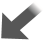 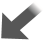 7	897	8	91011EN MORE INFORMATIONVIBRATOR CHARGING A full charge may take up to 2 hours, depending on the amount of charge remaining in Moxie by We-Vibe™.There is no need to drain the battery before recharging.When a computer USB port is used, Moxie will not charge if your computer goes into sleep mode.Any USB power adapter can be used for charging.If you store your Moxie, the charge is maintained for several months but will gradually diminish over time. For best performance and long battery life, recharge before vibrations weaken.Moxie will not charge if it is too hot (+45 degrees Celsius). Once the temperature of Moxie reaches a safe level charging will begin automatically. DO NOTDo not use with silicone lubricants because they will damage the product.Do not clean with products that contain alcohol, petrol or acetone.Do not boil, bake, microwave or put Moxie in a dishwasher.Do not store in extreme temperatures.Do not charge near water. WARRANTYThe two-year warranty covers product replacement for manufacturing defects only. Visit we-vibe.com/warranty for product replacement and warranty information. No other warranties are expressed or implied. If there is a warranty claim, or any other damage, the user’s sole remedy is product replacement. No medical claims are implied or warranted by use of this product. COMPLIANCE This Class B digital apparatus complies with Canadian ICES-003.This device complies with FCC Part 15 and Industry Canada license exempt RSS standard(s). Operation is subject to the following two conditions: (1) this device may not cause interference, and (2) this device must accept any interference, including interference that may cause undesired operation of the device.Moxie by We-Vibe™: Model 12000-01. Contains FCC ID: ZUE12000  IC: 9804A-12000Changes or modifications not expressly approved by the party responsible for compliance could void the user’s authority to operate the equipment. For further compliance information, consult we-vibe.com/support/regulatory-compliance.Hereby, WOW Tech™ Canada Ltd. declares that the radio equipment type [Non-Specific Short Range Device] is in compliance with Directive 2014/53/EU. WOW Tech™ declares that the product is also compliant with Directive 2011/65/ EC (RoHS). The full text of the EU declaration of conformity is available at the following internet address: we-vibe.com/legalFR INFORMATIONS COMPLÉMENTAIRESVIBROMASSEUR EN COURS DE CHARGE Obtenir une charge complète peut prendre jusqu’à 2 heures, en fonction  de la charge restante du Moxie by We-Vibe™.Il n’est pas nécessaire de vider la pile avant de la recharger.Lorsqu’un port USB d’ordinateur est utilisé, le Moxie ne se charge pas si votre ordinateur entre en mode veille.Tout adaptateur USB peut être utilisé pour la charge.Si vous rangez votre Moxie, la charge est maintenue pendant plusieurs mois, mais elle diminuera continuellement avec le temps. Pour obtenir une meilleure performance et une durée de vie plus longue de la pile, rechargez avant que les vibrations ne faiblissent.Votre Moxie ne se chargera pas s’il est trop chaud (45 °C). Une fois que la température du Moxie atteint un niveau sûr, la charge commence automatiquement. A NE PAS FAIRENe pas l’utiliser avec des lubrifiants à base de silicone parce qu’ils vont endommager le produit.Ne pas nettoyer avec des produits contenant de l’alcool, du pétrole ou  de l’acétoneNe pas faire bouillir le Moxie ni le mettre au four, au micro-ondes ou  au lave-vaisselle.Ne pas conserver à des températures extrêmes.Ne pas charger près d’une source d’eau. GARANTIELa garantie de deux ans couvre le remplacement du produit en cas de défaut de fabrication uniquement. Visitez we-vibe/warranty pour tout remplacement de produit et renseignement sur la garantie. Il n’existe aucune autre garantie ni expresse ni implicite. S’il y a une demande de garantie, ou tout autre dommage, le seul recours de l’utilisateur est le remplacement de l’appareil. Aucune allégation médicale liée à l’utilisation de ce produit n’est implicitement faite ni garantie. CONFORMITE Cet appareil numérique de classe B est conforme à la norme canadienne ICES-003.Cet appareil est conforme à la partie 15 des Règles FCC et aux normes RSS exemptes de licence d’Industrie Canada. L’utilisation est soumise aux deux conditions suivantes : (1) Cet appareil ne doit pas provoquer d’interférences et (2) cet appareil doit accepter toute interférence, y compris celles qui pourraient provoquer un fonctionnement non souhaité.Moxie by We-Vibe™:Modèle 12000-01. Contient FCC ID : ZUE12000  IC : 9804A-12000Les changements ou modifications non expressément approuvés par la partie responsable de la conformité pourraient invalider l’autorité de l’utilisateur à se servir de l’appareil. Pour plus de renseignements sur la conformité, rendez-vous sur we-vibe.com/support/regulatory-compliance.WOW Tech™ Canada Ltd. déclare par les présentes que le type d’équipement radio [Appareil à courte portée non spécifique] est conforme à la Directive 2014/53/EU. WOW Tech™ déclare que le produit est également conforme à la Directive 2011/65/EC (RoHS). Le texte intégral de la déclaration de conformité de l’UE est disponible à l’adresse internet suivante :we-vibe.com/legalConçu et mis au point par WOW Tech™ Canada Ltd. Fabriqué en Chine. FR INFORMATIONS COMPLÉMENTAIRESVIBROMASSEUR EN COURS DE CHARGE Obtenir une charge complète peut prendre jusqu’à 2 heures, en fonction  de la charge restante du Moxie by We-Vibe™.Il n’est pas nécessaire de vider la pile avant de la recharger.Lorsqu’un port USB d’ordinateur est utilisé, le Moxie ne se charge pas si votre ordinateur entre en mode veille.Tout adaptateur USB peut être utilisé pour la charge.Si vous rangez votre Moxie, la charge est maintenue pendant plusieurs mois, mais elle diminuera continuellement avec le temps. Pour obtenir une meilleure performance et une durée de vie plus longue de la pile, rechargez avant que les vibrations ne faiblissent.Votre Moxie ne se chargera pas s’il est trop chaud (45 °C). Une fois que la température du Moxie atteint un niveau sûr, la charge commence automatiquement. A NE PAS FAIRENe pas l’utiliser avec des lubrifiants à base de silicone parce qu’ils vont endommager le produit.Ne pas nettoyer avec des produits contenant de l’alcool, du pétrole ou  de l’acétoneNe pas faire bouillir le Moxie ni le mettre au four, au micro-ondes ou  au lave-vaisselle.Ne pas conserver à des températures extrêmes.Ne pas charger près d’une source d’eau. GARANTIELa garantie de deux ans couvre le remplacement du produit en cas de défaut de fabrication uniquement. Visitez we-vibe/warranty pour tout remplacement de produit et renseignement sur la garantie. Il n’existe aucune autre garantie ni expresse ni implicite. S’il y a une demande de garantie, ou tout autre dommage, le seul recours de l’utilisateur est le remplacement de l’appareil. Aucune allégation médicale liée à l’utilisation de ce produit n’est implicitement faite ni garantie. CONFORMITE Cet appareil numérique de classe B est conforme à la norme canadienne ICES-003.Cet appareil est conforme à la partie 15 des Règles FCC et aux normes RSS exemptes de licence d’Industrie Canada. L’utilisation est soumise aux deux conditions suivantes : (1) Cet appareil ne doit pas provoquer d’interférences et (2) cet appareil doit accepter toute interférence, y compris celles qui pourraient provoquer un fonctionnement non souhaité.Moxie by We-Vibe™:Modèle 12000-01. Contient FCC ID : ZUE12000  IC : 9804A-12000Les changements ou modifications non expressément approuvés par la partie responsable de la conformité pourraient invalider l’autorité de l’utilisateur à se servir de l’appareil. Pour plus de renseignements sur la conformité, rendez-vous sur we-vibe.com/support/regulatory-compliance.WOW Tech™ Canada Ltd. déclare par les présentes que le type d’équipement radio [Appareil à courte portée non spécifique] est conforme à la Directive 2014/53/EU. WOW Tech™ déclare que le produit est également conforme à la Directive 2011/65/EC (RoHS). Le texte intégral de la déclaration de conformité de l’UE est disponible à l’adresse internet suivante :we-vibe.com/legalConçu et mis au point par WOW Tech™ Canada Ltd. Fabriqué en Chine. FR INFORMATIONS COMPLÉMENTAIRESVIBROMASSEUR EN COURS DE CHARGE Obtenir une charge complète peut prendre jusqu’à 2 heures, en fonction  de la charge restante du Moxie by We-Vibe™.Il n’est pas nécessaire de vider la pile avant de la recharger.Lorsqu’un port USB d’ordinateur est utilisé, le Moxie ne se charge pas si votre ordinateur entre en mode veille.Tout adaptateur USB peut être utilisé pour la charge.Si vous rangez votre Moxie, la charge est maintenue pendant plusieurs mois, mais elle diminuera continuellement avec le temps. Pour obtenir une meilleure performance et une durée de vie plus longue de la pile, rechargez avant que les vibrations ne faiblissent.Votre Moxie ne se chargera pas s’il est trop chaud (45 °C). Une fois que la température du Moxie atteint un niveau sûr, la charge commence automatiquement. A NE PAS FAIRENe pas l’utiliser avec des lubrifiants à base de silicone parce qu’ils vont endommager le produit.Ne pas nettoyer avec des produits contenant de l’alcool, du pétrole ou  de l’acétoneNe pas faire bouillir le Moxie ni le mettre au four, au micro-ondes ou  au lave-vaisselle.Ne pas conserver à des températures extrêmes.Ne pas charger près d’une source d’eau. GARANTIELa garantie de deux ans couvre le remplacement du produit en cas de défaut de fabrication uniquement. Visitez we-vibe/warranty pour tout remplacement de produit et renseignement sur la garantie. Il n’existe aucune autre garantie ni expresse ni implicite. S’il y a une demande de garantie, ou tout autre dommage, le seul recours de l’utilisateur est le remplacement de l’appareil. Aucune allégation médicale liée à l’utilisation de ce produit n’est implicitement faite ni garantie. CONFORMITE Cet appareil numérique de classe B est conforme à la norme canadienne ICES-003.Cet appareil est conforme à la partie 15 des Règles FCC et aux normes RSS exemptes de licence d’Industrie Canada. L’utilisation est soumise aux deux conditions suivantes : (1) Cet appareil ne doit pas provoquer d’interférences et (2) cet appareil doit accepter toute interférence, y compris celles qui pourraient provoquer un fonctionnement non souhaité.Moxie by We-Vibe™:Modèle 12000-01. Contient FCC ID : ZUE12000  IC : 9804A-12000Les changements ou modifications non expressément approuvés par la partie responsable de la conformité pourraient invalider l’autorité de l’utilisateur à se servir de l’appareil. Pour plus de renseignements sur la conformité, rendez-vous sur we-vibe.com/support/regulatory-compliance.WOW Tech™ Canada Ltd. déclare par les présentes que le type d’équipement radio [Appareil à courte portée non spécifique] est conforme à la Directive 2014/53/EU. WOW Tech™ déclare que le produit est également conforme à la Directive 2011/65/EC (RoHS). Le texte intégral de la déclaration de conformité de l’UE est disponible à l’adresse internet suivante :we-vibe.com/legalConçu et mis au point par WOW Tech™ Canada Ltd. Fabriqué en Chine. FR INFORMATIONS COMPLÉMENTAIRESVIBROMASSEUR EN COURS DE CHARGE Obtenir une charge complète peut prendre jusqu’à 2 heures, en fonction  de la charge restante du Moxie by We-Vibe™.Il n’est pas nécessaire de vider la pile avant de la recharger.Lorsqu’un port USB d’ordinateur est utilisé, le Moxie ne se charge pas si votre ordinateur entre en mode veille.Tout adaptateur USB peut être utilisé pour la charge.Si vous rangez votre Moxie, la charge est maintenue pendant plusieurs mois, mais elle diminuera continuellement avec le temps. Pour obtenir une meilleure performance et une durée de vie plus longue de la pile, rechargez avant que les vibrations ne faiblissent.Votre Moxie ne se chargera pas s’il est trop chaud (45 °C). Une fois que la température du Moxie atteint un niveau sûr, la charge commence automatiquement. A NE PAS FAIRENe pas l’utiliser avec des lubrifiants à base de silicone parce qu’ils vont endommager le produit.Ne pas nettoyer avec des produits contenant de l’alcool, du pétrole ou  de l’acétoneNe pas faire bouillir le Moxie ni le mettre au four, au micro-ondes ou  au lave-vaisselle.Ne pas conserver à des températures extrêmes.Ne pas charger près d’une source d’eau. GARANTIELa garantie de deux ans couvre le remplacement du produit en cas de défaut de fabrication uniquement. Visitez we-vibe/warranty pour tout remplacement de produit et renseignement sur la garantie. Il n’existe aucune autre garantie ni expresse ni implicite. S’il y a une demande de garantie, ou tout autre dommage, le seul recours de l’utilisateur est le remplacement de l’appareil. Aucune allégation médicale liée à l’utilisation de ce produit n’est implicitement faite ni garantie. CONFORMITE Cet appareil numérique de classe B est conforme à la norme canadienne ICES-003.Cet appareil est conforme à la partie 15 des Règles FCC et aux normes RSS exemptes de licence d’Industrie Canada. L’utilisation est soumise aux deux conditions suivantes : (1) Cet appareil ne doit pas provoquer d’interférences et (2) cet appareil doit accepter toute interférence, y compris celles qui pourraient provoquer un fonctionnement non souhaité.Moxie by We-Vibe™:Modèle 12000-01. Contient FCC ID : ZUE12000  IC : 9804A-12000Les changements ou modifications non expressément approuvés par la partie responsable de la conformité pourraient invalider l’autorité de l’utilisateur à se servir de l’appareil. Pour plus de renseignements sur la conformité, rendez-vous sur we-vibe.com/support/regulatory-compliance.WOW Tech™ Canada Ltd. déclare par les présentes que le type d’équipement radio [Appareil à courte portée non spécifique] est conforme à la Directive 2014/53/EU. WOW Tech™ déclare que le produit est également conforme à la Directive 2011/65/EC (RoHS). Le texte intégral de la déclaration de conformité de l’UE est disponible à l’adresse internet suivante :we-vibe.com/legalConçu et mis au point par WOW Tech™ Canada Ltd. Fabriqué en Chine. Designed and developed by WOW Tech™ Canada Ltd. Made in China. © 2019 We-Vibe® and the We-Vibe® logo are trademarks of WOW Tech™ Canada Ltd. For information regarding patents, designs and pending patent and design applications in the United States, Canada, Europe, Australia, Brazil, China, Hong Kong, Japan and Mexico, see we-vibe.com/patents. CUSTOMER CARE © 2019 We-Vibe® et le We-Vibe® logo sont des marques de commerce de WOW Tech™ Canada Ltd. Pour toute information sur les brevets, les conceptions et  les brevets en instance et les applications de conception aux États-Unis, au Canada, en Europe, en Australie, au Brésil, en Chine, à Hong Kong, au Japon  et au Mexique, rendez-vous sur we-vibe.com/patents. ASSISTANCE A LA CLIENTELE © 2019 We-Vibe® et le We-Vibe® logo sont des marques de commerce de WOW Tech™ Canada Ltd. Pour toute information sur les brevets, les conceptions et  les brevets en instance et les applications de conception aux États-Unis, au Canada, en Europe, en Australie, au Brésil, en Chine, à Hong Kong, au Japon  et au Mexique, rendez-vous sur we-vibe.com/patents. ASSISTANCE A LA CLIENTELE © 2019 We-Vibe® et le We-Vibe® logo sont des marques de commerce de WOW Tech™ Canada Ltd. Pour toute information sur les brevets, les conceptions et  les brevets en instance et les applications de conception aux États-Unis, au Canada, en Europe, en Australie, au Brésil, en Chine, à Hong Kong, au Japon  et au Mexique, rendez-vous sur we-vibe.com/patents. ASSISTANCE A LA CLIENTELE © 2019 We-Vibe® et le We-Vibe® logo sont des marques de commerce de WOW Tech™ Canada Ltd. Pour toute information sur les brevets, les conceptions et  les brevets en instance et les applications de conception aux États-Unis, au Canada, en Europe, en Australie, au Brésil, en Chine, à Hong Kong, au Japon  et au Mexique, rendez-vous sur we-vibe.com/patents. ASSISTANCE A LA CLIENTELE DE WEITERE INFORMATIONENLADUNG DES VIBRATORS Eine vollständige Aufladung kann bis zu 2 Stunden lang dauern, je nach Ladezustand des Moxie by We-Vibe™.Der Akku muss vor der erneuten Aufladung nicht entladen werden.Wenn ein Computer-USB-Anschluss verwendet wird, wird der Moxie nicht geladen, wenn Ihr Computer in den Ruhezustand wechselt.Für die Aufladung können alle USB-Netzteile verwendet werden.Wenn Sie Ihren Moxie aufbewahren, bleibt die Ladung mehrere Monate lang erhalten, wird jedoch mit der Zeit allmählich schwächer. Für beste Leistung und lange Akkulebensdauer sollte der Akku aufgeladen werden, bevor die Vibrationen nachlassen.Der Moxie kann nicht geladen werden, wenn es zu heiß ist (+45 Grad Celsius). Sobald die Temperatur des Moxie einen sicheren Bereich erreicht, beginnt der Ladevorgang automatisch. ACHTUNGKein Silikon-Gleitmittel verwenden, da dieses das Produkt beschädigt.Nicht mit alkohol-, benzin- oder acetonhaltigen Produkten reinigen.Den Moxie nicht in kochendes Wasser, in den Backofen, die Mikrowelle oder die Geschirrspülmaschine geben.Nicht in extremen Temperaturen aufbewahren.Nicht in der Nähe von Wasser aufladen. GARANTIEDie Garantie beträgt zwei Jahre und erstreckt sich nur auf den Produktaustausch bei Herstellungsfehlern. Für den Produktaustausch und Garantieinformationen besuchen Sie bitte we-vibe.com/warranty. Keine weiteren Garantien werden ausdrücklich oder stillschweigend übernommen. Sollte es einen Garantieanspruch oder sonstige Schäden geben, hat der Anwender bzw. die Anwenderin lediglich einen Anspruch auf einen Produktaustausch. Es werden keinerlei medizinisch begründeten Ansprüche weder ausdrücklich noch stillschweigend übernommen. EINHALTUNG Dieses digitale Gerät der Klasse B entspricht der kanadischen Norm ICES-003.Dieses Gerät entspricht Teil 15 der FCC-Bestimmungen und den lizenzfreien RSSNormen von Industry Canada. Der Betrieb dieses Geräts unterliegt den beiden folgenden Bedingungen: (1) Das Gerät darf keine Interferenzen verursachen, und (2) das Gerät muss alle Interferenzen annehmen können, einschließlich derer, die möglicherweise Betriebsstörungen des Geräts verursachen.Moxie by We-Vibe™: Modell 12000-01. Enthält FCC ID: ZUE12000  IC: 9804A-12000Jegliche Änderungen oder Modifizierungen, die nicht ausdrücklich von der für die Einhaltung der Richtlinien verantwortlichen Partei genehmigt sind, können die Befugnis des Anwenders bzw. der Anwenderin zur Inbetriebnahme des Geräts annullieren. Weitere Informationen zur Einhaltung finden Sie unter wevibe.com/support/regulatory-compliance.WOW Tech™ Canada Ltd. erklärt hiermit, dass der Funkgerätetyp für die Kurzstrecken-Kommunikation [Non-Specific Short Range Device] die Anforderungen der Richtlinie 2014/53/EU erfüllt. WOW Tech™ erklärt, dass das Produkt außerdem die Anforderungen der Richtlinie 2011/65/EG (RoHS) erfüllt. Der vollständige Text der EU-Konformitätserklärung ist unter folgender InternetAdresse abrufbar: we-vibe.com/legalKonzipiert und entwickelt von WOW Tech™ Canada Ltd. Hergestellt in China. © 2019 We-Vibe® und das We-Vibe®-Logo sind Handelsmarken von WOW Tech™ Canada Ltd. Nähere Informationen zu Patenten, Entwürfen und anhängigen Patent- und Konzeptanmeldungen in den Vereinigten Staaten, Kanada, Europa, Australien, Brasilien, China, Hongkong, Japan und Mexiko finden Sie unter  we-vibe.com/patents. KUNDENDIENST DE WEITERE INFORMATIONENLADUNG DES VIBRATORS Eine vollständige Aufladung kann bis zu 2 Stunden lang dauern, je nach Ladezustand des Moxie by We-Vibe™.Der Akku muss vor der erneuten Aufladung nicht entladen werden.Wenn ein Computer-USB-Anschluss verwendet wird, wird der Moxie nicht geladen, wenn Ihr Computer in den Ruhezustand wechselt.Für die Aufladung können alle USB-Netzteile verwendet werden.Wenn Sie Ihren Moxie aufbewahren, bleibt die Ladung mehrere Monate lang erhalten, wird jedoch mit der Zeit allmählich schwächer. Für beste Leistung und lange Akkulebensdauer sollte der Akku aufgeladen werden, bevor die Vibrationen nachlassen.Der Moxie kann nicht geladen werden, wenn es zu heiß ist (+45 Grad Celsius). Sobald die Temperatur des Moxie einen sicheren Bereich erreicht, beginnt der Ladevorgang automatisch. ACHTUNGKein Silikon-Gleitmittel verwenden, da dieses das Produkt beschädigt.Nicht mit alkohol-, benzin- oder acetonhaltigen Produkten reinigen.Den Moxie nicht in kochendes Wasser, in den Backofen, die Mikrowelle oder die Geschirrspülmaschine geben.Nicht in extremen Temperaturen aufbewahren.Nicht in der Nähe von Wasser aufladen. GARANTIEDie Garantie beträgt zwei Jahre und erstreckt sich nur auf den Produktaustausch bei Herstellungsfehlern. Für den Produktaustausch und Garantieinformationen besuchen Sie bitte we-vibe.com/warranty. Keine weiteren Garantien werden ausdrücklich oder stillschweigend übernommen. Sollte es einen Garantieanspruch oder sonstige Schäden geben, hat der Anwender bzw. die Anwenderin lediglich einen Anspruch auf einen Produktaustausch. Es werden keinerlei medizinisch begründeten Ansprüche weder ausdrücklich noch stillschweigend übernommen. EINHALTUNG Dieses digitale Gerät der Klasse B entspricht der kanadischen Norm ICES-003.Dieses Gerät entspricht Teil 15 der FCC-Bestimmungen und den lizenzfreien RSSNormen von Industry Canada. Der Betrieb dieses Geräts unterliegt den beiden folgenden Bedingungen: (1) Das Gerät darf keine Interferenzen verursachen, und (2) das Gerät muss alle Interferenzen annehmen können, einschließlich derer, die möglicherweise Betriebsstörungen des Geräts verursachen.Moxie by We-Vibe™: Modell 12000-01. Enthält FCC ID: ZUE12000  IC: 9804A-12000Jegliche Änderungen oder Modifizierungen, die nicht ausdrücklich von der für die Einhaltung der Richtlinien verantwortlichen Partei genehmigt sind, können die Befugnis des Anwenders bzw. der Anwenderin zur Inbetriebnahme des Geräts annullieren. Weitere Informationen zur Einhaltung finden Sie unter wevibe.com/support/regulatory-compliance.WOW Tech™ Canada Ltd. erklärt hiermit, dass der Funkgerätetyp für die Kurzstrecken-Kommunikation [Non-Specific Short Range Device] die Anforderungen der Richtlinie 2014/53/EU erfüllt. WOW Tech™ erklärt, dass das Produkt außerdem die Anforderungen der Richtlinie 2011/65/EG (RoHS) erfüllt. Der vollständige Text der EU-Konformitätserklärung ist unter folgender InternetAdresse abrufbar: we-vibe.com/legalKonzipiert und entwickelt von WOW Tech™ Canada Ltd. Hergestellt in China. © 2019 We-Vibe® und das We-Vibe®-Logo sind Handelsmarken von WOW Tech™ Canada Ltd. Nähere Informationen zu Patenten, Entwürfen und anhängigen Patent- und Konzeptanmeldungen in den Vereinigten Staaten, Kanada, Europa, Australien, Brasilien, China, Hongkong, Japan und Mexiko finden Sie unter  we-vibe.com/patents. KUNDENDIENST ESMÁS INFORMACIÓNCARGA DEL VIBRADOR La carga completa puede demorar 2 horas, según la cantidad de carga restante en Moxie de We-Vibe™.No es necesario agotar la batería antes de recargarla.Cuando se use el puerto USB de una computadora, Moxie no se cargará si tu computadora entra en modo de hibernación.Puedes usar cualquier adaptador USB para cargar.Si guardas tu Moxie, la carga se mantiene varios meses pero disminuirá gradualmente con el transcurso del tiempo. Para lograr un óptimo rendimiento y una larga vida útil de la batería, recárgala antes de que las vibraciones se debiliten.Moxie no se cargará si está muy caliente (más de 45 °C). Una vez que la temperatura de Moxie alcance un nivel seguro, la carga comenzará automáticamente. SE RECOMIENDANo usar el dispositivo con lubricantes a base de silicona puesto que causan daños al producto.No limpiarlo con productos que contengan alcohol, gasolina o acetona.No hervir, colocar en horno microondas, ni lavar Moxie   en un lavavajillas.No almacenarlo a temperaturas extremas.No cargarlo cerca del agua. GARANTÍALa garantía de dos años cubre la sustitución del producto solo por defectos de fabricación. Visita we-vibe.com/warranty para obtener más información acerca de la sustitución del producto y de la garantía. No existen otras garantías, ni expresas ni implícitas. En caso de reclamaciones en virtud de la garantía o por cualquier otro daño, el único recurso a disposición del usuario es la sustitución del producto. El uso de este producto no implica ni garantiza reivindicaciones médicas. NORMATIVA Este aparato digital Clase B cumple con la norma canadiense ICES-003.Este dispositivo cumple con la Parte 15 del FCC y con las normas RSS para aparatos exentos de licencia del Ministerio de Industria de Canadá.  La operación está sujeta a las dos condiciones siguientes: (1) este dispositivo no debe causar interferencias y (2) este dispositivo debe aceptar las interferencias, incluidas las interferencias que pueden causar una operación no deseada del dispositivo.Moxie by We-Vibe™: modelo 12000-01. Contiene ID de FCC: ZUE12000  IC: 9804A-12000Los cambios o las modificaciones no aprobados expresamente por la parte responsable de su conformidad podrían invalidar el derecho del usuario a usar el equipo. Para obtener más información acerca de la conformidad con la normativa, consulta we-vibe.com/support/regulatory-compliance.Por la presente, WOW Tech™ Canada Ltd. declara que el tipo de equipo de radio [dispositivo de corto alcance no específico] cumple con la Directiva 2014/53/UE. WOW Tech™ declara que el producto también cumple con la Directiva 2011/65/ CE (RoHS). El texto completo de la declaración de conformidad de la UE está disponible en la siguiente dirección de internet: we-vibe.com/legalDiseñado y desarrollado por WOW Tech™ Canada Ltd. Hecho en China. © 2019 We-Vibe® y el logo We-Vibe® son marcas comerciales de WOW Tech™ Canada Ltd. Para obtener información acerca de las patentes, los diseños,  la patente en trámite y la solicitud de diseño en los Estados Unidos, Canadá, Europa, Australia, Brasil, China, Hong Kong, Japón, Rusia y México, visite  we-vibe.com/patents. ATENCIÓN AL CLIENTE PT MAIS INFORMAÇÕESCARREGAMENTO DO VIBRADOR Uma carga completa poderá demorar até 2 horas, dependendo da quantidade de carga remanescente no Moxie by We-Vibe™.Não é preciso descarregar completamente a bateria antes de recarregá-la.Quando uma porta USB de computador for utilizada, o Moxie não receberá carga se a máquina entrar em modo de suspensão.Para carregar, pode ser utilizado qualquer adaptador de energia USB.Se você armazenar o Moxie sem o cabo de carregamento, a carga se manterá por vários meses, mas diminuirá gradualmente com o passar do tempo. Para um melhor desempenho e uma vida mais longa da bateria, recarregue-a antes de as vibrações se tornarem mais fracas.O Moxie não receberá carga se estiver quente demais (mais de 45°C). Assim que a temperatura do Moxie baixar a um nível seguro, a carga iniciará automaticamente. O QUE NÃO FAZERNão utilize com lubrificantes de silicone, pois eles causarão danos ao produto.Não limpe com produtos que contenham álcool, petróleo ou acetona.Não ferva o Moxie e não o coloque em forno, micro-ondas ou máquina  de lavar louças.Não armazene sob temperaturas extremas.Não carregue em local próximo à água. GARANTIAA garantia de dois anos cobre a substituição do produto somente em caso de defeito de fabricação. Para informações sobre a substituição do produto e a garantia, visite we-vibe.com/warranty. Não há nenhuma outra garantia expressa ou implícita. Em caso de reclamação de garantia ou qualquer outro dano, a única reparação para o usuário é a troca do produto. Nenhuma alegação médica está implícita ou garantida pelo uso desse produto. CONFORMIDADE Este aparelho digital da Classe B cumpre os requisitos da norma canadense ICES-003.O dispositivo está em conformidade com as normas da Parte 15 do FCC e as normas de RSS com isenção de licença da Industry Canada. A operação está sujeita às duas condições abaixo: (1) o dispositivo não pode causar interferência e (2) é obrigatório que o dispositivo aceite qualquer interferência, incluindo interferências que possam causar efeitos indesejáveis na operação do dispositivo.Moxie by We-Vibe™: Modelo 12000-01. Contém: FCC ID: ZUE12000,  IC: 9804A-12000Alterações ou modificações não explicitamente aprovadas pela parte responsável pela conformidade podem anular a autoridade do usuário para operar o equipamento. Para mais informações sobre conformidade, consulte we-vibe. com/support/regulatory-compliance.Por meio deste, a WOW Tech™ Canada Ltd. declara que o tipo de equipamento de rádio [dispositivo de curto alcance não específico] está em conformidade com a Diretiva 2014/53/UE. A WOW Tech™ declara que o produto também está em conformidade com a Diretiva 2011/65/CE (RoHS). O texto completo da declaração de conformidade da UE pode ser encontrado na Internet, no seguinte ITMAGGIORI INFORMAZIONICARICAMENTO DEL VIBRATORE Il caricamento completo può richiedere fino a 2 ore, a seconda della carica rimanente in Moxie by We-Vibe™.Non è necessario scaricare completamente la batteria prima di ricaricarla.Quando viene usata la porta USB di un computer, Moxie non si carica se  il computer entra in modalità di attesa.È possibile usare un adattatore USB qualsiasi per il caricamento.La carica di Moxie viene mantenuta per diversi mesi, ma diminuisce gradualmente nel tempo. Per prestazioni ottimali e per una lunga durata della batteria, ricaricare il prodotto prima che le vibrazioni si indeboliscano.Moxie non si carica se la temperatura è troppo alta (45°C). Quando la temperatura di Moxie raggiunge un livello di sicurezza, la carica inizia automaticamente. AZIONI DA EVITARENon usare con lubrificanti a base di silicone, in quanto danneggiano  il prodotto.Non pulire con prodotti contenenti alcol, benzina o acetone.Non bollire né inserire Moxie nel forno, nel forno a microonde o nella lavastoviglie.Non conservare in ambienti con temperature estreme.Non caricare in prossimità dell’acqua. GARANZIALa garanzia di due anni copre esclusivamente la sostituzione di un prodotto difettoso. Visita we-vibe.com/warranty per informazioni sulla garanzia e sulla sostituzione del prodotto. Non si offre nessun’altra garanzia né esplicita né implicita. In caso di richiesta di applicazione della garanzia o di qualsiasi altro danno, l’unico risarcimento per l’utente è la sostituzione del prodotto. L’uso di questo prodotto non comporta né assicura alcuna pretesa di carattere medico. CONFORMITÀ Questo apparato digitale di classe B è conforme alla normativa canadese  ICES-003.Questo dispositivo è conforme a FCC Parte 15 e agli standard RSS esenti da licenza di Industry Canada. Il funzionamento è soggetto alle seguenti condizioni:  (1) il dispositivo non deve causare interferenze e (2) deve accettare tutte le interferenze ricevute, comprese quelle che possono causare un funzionamento indesiderato.Moxie by We-Vibe™: Modello 12000-01. Contiene FCC ID: ZUE12000  IC: 9804A-12000Eventuali modifiche o cambiamenti non espressamente approvati dal responsabile della conformità potrebbero annullare l’autorizzazione all’utente a utilizzare il dispositivo. Per ulteriori informazioni sulla conformità, consultare wevibe.com/support/regulatory-compliance.WOW Tech™ Canada Ltd. dichiara che la tipologia di apparecchiatura radio [apparecchiatura a corto raggio non specifica] è conforme alla direttiva 2014/53/UE. WOW Tech™ dichiara che il prodotto è conforme anche alla direttiva 2011/65/ CE (RoHS). Il testo completo della dichiarazione di conformità UE è disponibile al seguente indirizzo Web: we-vibe.com/legalProgettato e sviluppato da WOW Tech™ Canada Ltd. Fabbricato in Cina. © 2019 We-Vibe® e il logo We-Vibe® sono marchi commerciali di WOW Tech™ Canada Ltd. Per informazioni sui brevetti, sui progetti e sulle domande di brevetto e applicazioni di progetto in corso di concessione negli Stati Uniti, Canada, Europa, Australia, Brasile, Cina, Hong Kong, Giappone e Messico,  vedere we-vibe.com/patents. ASSISTENZA CLIENTI endereço: we-vibe.com/legalProjetado e desenvolvido pela WOW Tech™ Canada Ltd. Made in China. ITMAGGIORI INFORMAZIONICARICAMENTO DEL VIBRATORE Il caricamento completo può richiedere fino a 2 ore, a seconda della carica rimanente in Moxie by We-Vibe™.Non è necessario scaricare completamente la batteria prima di ricaricarla.Quando viene usata la porta USB di un computer, Moxie non si carica se  il computer entra in modalità di attesa.È possibile usare un adattatore USB qualsiasi per il caricamento.La carica di Moxie viene mantenuta per diversi mesi, ma diminuisce gradualmente nel tempo. Per prestazioni ottimali e per una lunga durata della batteria, ricaricare il prodotto prima che le vibrazioni si indeboliscano.Moxie non si carica se la temperatura è troppo alta (45°C). Quando la temperatura di Moxie raggiunge un livello di sicurezza, la carica inizia automaticamente. AZIONI DA EVITARENon usare con lubrificanti a base di silicone, in quanto danneggiano  il prodotto.Non pulire con prodotti contenenti alcol, benzina o acetone.Non bollire né inserire Moxie nel forno, nel forno a microonde o nella lavastoviglie.Non conservare in ambienti con temperature estreme.Non caricare in prossimità dell’acqua. GARANZIALa garanzia di due anni copre esclusivamente la sostituzione di un prodotto difettoso. Visita we-vibe.com/warranty per informazioni sulla garanzia e sulla sostituzione del prodotto. Non si offre nessun’altra garanzia né esplicita né implicita. In caso di richiesta di applicazione della garanzia o di qualsiasi altro danno, l’unico risarcimento per l’utente è la sostituzione del prodotto. L’uso di questo prodotto non comporta né assicura alcuna pretesa di carattere medico. CONFORMITÀ Questo apparato digitale di classe B è conforme alla normativa canadese  ICES-003.Questo dispositivo è conforme a FCC Parte 15 e agli standard RSS esenti da licenza di Industry Canada. Il funzionamento è soggetto alle seguenti condizioni:  (1) il dispositivo non deve causare interferenze e (2) deve accettare tutte le interferenze ricevute, comprese quelle che possono causare un funzionamento indesiderato.Moxie by We-Vibe™: Modello 12000-01. Contiene FCC ID: ZUE12000  IC: 9804A-12000Eventuali modifiche o cambiamenti non espressamente approvati dal responsabile della conformità potrebbero annullare l’autorizzazione all’utente a utilizzare il dispositivo. Per ulteriori informazioni sulla conformità, consultare wevibe.com/support/regulatory-compliance.WOW Tech™ Canada Ltd. dichiara che la tipologia di apparecchiatura radio [apparecchiatura a corto raggio non specifica] è conforme alla direttiva 2014/53/UE. WOW Tech™ dichiara che il prodotto è conforme anche alla direttiva 2011/65/ CE (RoHS). Il testo completo della dichiarazione di conformità UE è disponibile al seguente indirizzo Web: we-vibe.com/legalProgettato e sviluppato da WOW Tech™ Canada Ltd. Fabbricato in Cina. © 2019 We-Vibe® e il logo We-Vibe® sono marchi commerciali di WOW Tech™ Canada Ltd. Per informazioni sui brevetti, sui progetti e sulle domande di brevetto e applicazioni di progetto in corso di concessione negli Stati Uniti, Canada, Europa, Australia, Brasile, Cina, Hong Kong, Giappone e Messico,  vedere we-vibe.com/patents. ASSISTENZA CLIENTI © 2019 We-Vibe® e o logotipo We-Vibe® são marcas comerciais da WOW Tech™ Canada Ltd. Para informações sobre patentes, registros de design e pedidos pendentes de patentes e registro de design nos Estados Unidos, Canadá,  Europa, Austrália, Brasil, China, Hong Kong, Japão e México, consulte  we-vibe.com/patents. ATENDIMENTO AO CLIENTE ITMAGGIORI INFORMAZIONICARICAMENTO DEL VIBRATORE Il caricamento completo può richiedere fino a 2 ore, a seconda della carica rimanente in Moxie by We-Vibe™.Non è necessario scaricare completamente la batteria prima di ricaricarla.Quando viene usata la porta USB di un computer, Moxie non si carica se  il computer entra in modalità di attesa.È possibile usare un adattatore USB qualsiasi per il caricamento.La carica di Moxie viene mantenuta per diversi mesi, ma diminuisce gradualmente nel tempo. Per prestazioni ottimali e per una lunga durata della batteria, ricaricare il prodotto prima che le vibrazioni si indeboliscano.Moxie non si carica se la temperatura è troppo alta (45°C). Quando la temperatura di Moxie raggiunge un livello di sicurezza, la carica inizia automaticamente. AZIONI DA EVITARENon usare con lubrificanti a base di silicone, in quanto danneggiano  il prodotto.Non pulire con prodotti contenenti alcol, benzina o acetone.Non bollire né inserire Moxie nel forno, nel forno a microonde o nella lavastoviglie.Non conservare in ambienti con temperature estreme.Non caricare in prossimità dell’acqua. GARANZIALa garanzia di due anni copre esclusivamente la sostituzione di un prodotto difettoso. Visita we-vibe.com/warranty per informazioni sulla garanzia e sulla sostituzione del prodotto. Non si offre nessun’altra garanzia né esplicita né implicita. In caso di richiesta di applicazione della garanzia o di qualsiasi altro danno, l’unico risarcimento per l’utente è la sostituzione del prodotto. L’uso di questo prodotto non comporta né assicura alcuna pretesa di carattere medico. CONFORMITÀ Questo apparato digitale di classe B è conforme alla normativa canadese  ICES-003.Questo dispositivo è conforme a FCC Parte 15 e agli standard RSS esenti da licenza di Industry Canada. Il funzionamento è soggetto alle seguenti condizioni:  (1) il dispositivo non deve causare interferenze e (2) deve accettare tutte le interferenze ricevute, comprese quelle che possono causare un funzionamento indesiderato.Moxie by We-Vibe™: Modello 12000-01. Contiene FCC ID: ZUE12000  IC: 9804A-12000Eventuali modifiche o cambiamenti non espressamente approvati dal responsabile della conformità potrebbero annullare l’autorizzazione all’utente a utilizzare il dispositivo. Per ulteriori informazioni sulla conformità, consultare wevibe.com/support/regulatory-compliance.WOW Tech™ Canada Ltd. dichiara che la tipologia di apparecchiatura radio [apparecchiatura a corto raggio non specifica] è conforme alla direttiva 2014/53/UE. WOW Tech™ dichiara che il prodotto è conforme anche alla direttiva 2011/65/ CE (RoHS). Il testo completo della dichiarazione di conformità UE è disponibile al seguente indirizzo Web: we-vibe.com/legalProgettato e sviluppato da WOW Tech™ Canada Ltd. Fabbricato in Cina. © 2019 We-Vibe® e il logo We-Vibe® sono marchi commerciali di WOW Tech™ Canada Ltd. Per informazioni sui brevetti, sui progetti e sulle domande di brevetto e applicazioni di progetto in corso di concessione negli Stati Uniti, Canada, Europa, Australia, Brasile, Cina, Hong Kong, Giappone e Messico,  vedere we-vibe.com/patents. ASSISTENZA CLIENTI NL MEER INFORMATIEVIBRATOR OPLADEN Het volledig opladen kan tot 2 uur duren, afhankelijk van de restlading in Moxie by We-Vibe™.Het is niet nodig om de batterij te laten leeglopen voor het opladen.Wanneer een USB-poort van een computer wordt gebruikt, zal Moxie niet worden opgeladen als uw computer in de slaapstand staat.Elke USB-stroomadapter kan worden gebruikt om op te laden.Als u uw Moxie opslaat, zal de lading gehandhaafd blijven voor meerdere maanden, maar zal geleidelijk afnemen na verloop van tijd. Voor de beste prestaties en een lange levensduur van de batterij, laadt u de batterij op voordat de trillingen afnemen.Moxie zal niet opladen als het te heet is (+45 graden Celsius). Zodra de temperatuur van Moxie een veilig niveau bereikt, zal het opladen  automatisch beginnen. NIET DOENNiet gebruiken met siliconen smeermiddelen omdat deze het product zullen beschadigen.Niet schoonmaken met producten die alcohol, benzine of aceton bevatten.Niet koken, bakken, in de magnetron of Moxiein de vaatwasser plaatsen.Niet opslaan bij extreme temperaturen.Niet opladen in de buurt van water. GARANTIEDe twee jaar garantie dekt alleen de vervanging van het product vanwege fabricagefouten. Ga naar we-vibe.com/warranty voor informatie over productvervanging en garantie. Er zijn geen andere expliciete of impliciete garanties. Als er sprake is van een garantieclaim of enige andere schade, is vervanging van het product de enige oplossing voor de gebruiker. Er worden geen medische claims geïmpliceerd of gegarandeerd door het gebruik van  dit product. NALEVING Dit digitale apparaat van klasse B voldoet aan de Canadese ICES-003.Dit apparaat voldoet aan de FCC Part 15 en Industry Canada licentie vrijgestelde RSS-norm(en). Het gebruik is onderworpen aan de volgende twee voorwaarden: (1) dit apparaat mag geen interferentie veroorzaken en (2) dit apparaat moet alle interferentie accepteren, inclusief interferentie die een ongewenste werking van het apparaat kan veroorzaken.Moxie by We-Vibe™: Model 12000-01. Bevat FCC ID: ZUE12000 IC: 9804A-12000Wijzigingen of aanpassingen die niet uitdrukkelijk zijn goedgekeurd door de partij die verantwoordelijk is voor de naleving kunnen de bevoegdheid van de gebruiker om het apparaat te gebruiken ongeldig maken. Voor meer informatie over de naleving, raadpleeg we-vibe.com/support/regulatory-compliance.WOW Tech™ Canada Ltd. Verklaart hierbij dat het type radioapparatuur  [niet-specifiek kortbereikapparaat] in overeenstemming is met richtlijn 2014/53/EU. WOW Tech™ verklaart dat het product ook voldoet aan richtlijn 2011/65/EG (RoHS). De volledige tekst van de EU-conformiteitsverklaring is beschikbaar  op het volgende internetadres: we-vibe.com/legalSV MER INFORMATIONLADDNING AV VIBRATORN  En fullständig laddning kan ta upp till 2 timmar beroende på kvarvarande laddning på din Moxie by We-Vibe™.Batteriet behöver inte laddas ur helt före omladdning.När en USB-port på en dator används, laddas inte din Moxie, om din dator  går över i viloläge.Valfri USB-laddare kan användas för laddning.Om du förvarar din Moxie på annat ställe än i laddaren, behålls laddningen i flera månader men minskar ändå efterhand. För att erhålla bästa funktion och batterilivslängd bör du ladda om när du märker att vibrationerna börjar minska.Moxie laddas inte om det är alltför varmt (+45 C). Så snart temperaturen  hos din Moxie har nått en säker nivå börjar den automatiskt laddas.  OBS!Använd inte enheten tillsammans med silkonglidmedel eftersom det  skadar den.Rengör inte enheten med produkter som innehåller alkohol, bensin  eller aceton.Utsätt inte din Moxie för kokning eller uppvärmning i vanlig ugn, mikrovågsugn eller diskmaskin.Förvara inte i extrema temperaturer.Använd inte laddaren i närheten av vatten.  GARANTIDen tvååriga garantin avser endast utbyte av produkten i fall av tillverkningsfel. Gå in på we-vibe.com/warranty om du vill byta ut produkten eller få mer information om garantin. Det finns inga ytterligare uttryckliga eller underförstådda garantier. Om garantin åberopas eller om någon skada skulle uppkomma, är utbyte av produkten det enda rättsmedlet. Användningen av produkten innebär inga uttryckliga eller underförstådda medicinska löften eller garantier.  GODKÄNNANDEN/FÖRENLIGHET  Denna klass B-digitala apparat uppfyller kraven i kanadensiska ICES-003.Enheten uppfyller kraven enligt FCC Del 15 och Industry Canada, ‘license  exempt RSS standard(s)’. Handhavandet måste uppfylla följande två villkor:  (1) denna enhet får inte framkalla interferens, och (2) denna enhet måste klara  av interferens, inklusive sådan interferens som kan framkalla oönskad drift.Moxie by We-Vibe™: Modell 12000-01. Innehåller: FCC ID: ZUE12000  IC: 9804A-12000Ändringar eller modifieringar som inte uttryckligen godkänts av den part som ansvarar för godkännande/förenlighet kan medföra att användaren inte ska anses ha rätt att använda utrustningen. Om du vill du veta mer om godkännanden/ förenlighet, går du in på we-vibe.com/regulatory-compliance.Härmed förklarar WOW Tech™ Canada Ltd. att radioutrustningen av typen [NonSpecific Short Range Device] är förenlig med Direktivet 2014/53/EU. WOW Tech™ förklarar att produkten också är förenlig med Direktivet 2011/65/EC (RoHS). Hela texten till EU-förklaringen om förenlighet finns tillgänglig på nätet på nedanstående adress: we-vibe.com/legalOntworpen en ontwikkeld door WOW Tech™ Canada Ltd. Gemaakt in China. © 2019 We-Vibe® en het We-Vibe®-logo zijn handelsmerken van WOW Tech™ Canada Ltd. Raadpleeg we-vibe.com/patents voor informatie over octrooien, ontwerpen en lopende octrooi- en ontwerpaanvragen in de Verenigde Staten, Canada, Europa, Australië, Brazilië, China, Hongkong, Japan en Mexico. KLANTENZORG Formgiven och utvecklad av WOW Tech™ Canada Ltd. Tillverkad i Kina. © 2019 We-Vibe® och We-Vibe®-logotypen är varumärken som tillhör WOW Tech™ Canada Ltd. För information om patent, formgivning och inlämnade patent- och formgivningsansökningar i Förenta Staterna, Kanada, Europa, Australien, Brasilien, Kina, Hong Kong, Japan och Mexiko se we-vibe.com/patents. KUNDSERVICE care@we-vibe.com  we-vibe.comPLWIĘCEJ INFORMACJIŁADOWANIE WIBRATORA Pełne ładowanie może zająć do 2 godzin, w zależności od tego, ile doładowania zostało jeszcze w urządzeniu Moxie by We-Vibe™.Nie ma potrzeby rozładowywania baterii przed jej ładowaniem.W przypadku ładowania przy użyciu gniazda USB w komputerze, urządzenie Moxie nie będzie ładowane, jeśli komputer przejdzie do trybu uśpienia.Do ładowania można użyć dowolną ładowarkę USB.Jeśli przechowujesz urządzenie Moxie, będzie ono utrzymywało stan naładowania przez kilka miesięcy, rozładowując się stopniowo. Aby zapewnić jak najlepsze działanie urządzenia i trwałość baterii, należy je doładowywać zanim wibracje osłabną.MoxieNie ma możliwości ładowania urządzenia  jeśli jest zbyt gorąco (+45 stopni Celsjusza). Gdy temperatura urządzenia Moxie osiągnie bezpieczny poziom, ładowanie zacznie się automatycznie. OSTRZEŻENIE:Nie stosować środków smarujących na bazie silikonu, gdyż powodują one uszkodzenie produktu.Nie czyścić środkami zawierającymi alkohol, benzynę lub aceton.Nie gotować, nie piec, nie wkładać urządzenia Moxie do kuchenki mikrofalowej ani do zmywarki.Nie przechowywać w ekstremalnych temperaturach.Nie ładować w pobliżu wody. GWARANCJADwuletnia gwarancja obejmuje wymianę produktu tylko w przypadku wady fabrycznej. Informacje dotyczące gwarancji i wymiany produktu znajdują się na stronie internetowej we-vibe.com/warranty. Nie udziela się ani nie sugeruje żadnej innej gwarancji. W razie roszczeń z tytułu gwarancji, lub innego uszkodzenia, jedynym rozwiązaniem dla użytkownika jest wymiana produktu. Stosowanie niniejszego produktu nie sugeruje ani nie gwarantuje jakichkolwiek aspektów medycznych. SPEŁNIENIE WYMOGÓW Niniejszy produkt jest urządzeniem cyfrowym klasy B spełniającym wymagania standardu kanadyjskiego ICES-003.To urządzenie spełnia wymogi standardu FCC Część 15 oraz standardu / standardów RSS wyłączenia licencji Agencji Przemysłu Kanadyjskiego. Korzystanie z urządzenia podlega następującym dwóm warunkom: (1) to urządzenie nie może powodować zakłóceń, i (2) to urządzenie musi akceptować wszelkie zakłócenia, wliczając w to zakłócenia, które mogą spowodować niepożądane działanie tego urządzenia.Moxie by We-Vibe™: Model 12000-01. Posiada identyfikację FCC: ZUE12000  IC: 9804A-12000Wprowadzanie zmian lub modyfikacji urządzenia bez wyraźnego zatwierdzenia przez organ odpowiedzialny za zgodność z przepisami, może spowodować unieważnienie prawa użytkownika do posługiwania się tym sprzętem. Aby otrzymać dodatkowe informacje dotyczące spełnienia wymogów, prosimy sprawdzić stronę internetową we-vibe.com/support/regulatory-compliance.Niniejszym, WOW Tech™ Canada Ltd.oświadcza, że rodzaj sprzętu radiowego [Nie-Specyficzne Urządzenie Krótkiego Zasięgu] jest zgodne z Dyrektywą 2014/53/EU. WOW Tech™ oświadcza również, że ten produkt jest zgodny z Dyrektywą 2011/65/EC (RoHS). Pełny tekst Deklaracji zgodności UE jest dostępny pod następującym adresem internetowym: we-vibe.com/legalZaprojektowany i opracowany przez WOW Tech™ Canada Ltd. Wyprodukowano w Chinach. CZ DALŠÍ INFORMACE¬NABÍJENÍ VIBRÁTORU K úplnému nabití je třeba až 2 hod. v závislosti na zbývajícím nabití baterie přístroje Moxie by We-Vibe™.Před opětovným nabitím není nutné baterii zcela vybíjet.Při použití portu USB počítače se přístroj Moxie nenabíjí, pokud počítač přejde do režimu spánku.Pro nabíjení lze použít jakýkoliv napájecí adaptér USB.Pokud svůj Moxie uskladníte, nabití se po několik měsíců udrží, ale časem se bude postupně snižovat. Pro co nejlepší výkon a dlouhou životnost baterie nabijte stimulátor dříve, než se sníží výkon vibrací.Moxie se nebude nabíjet, pokud dosáhne příliš vysoké teploty (+45 °C a více). Jakmile teplota přístroje Moxie klesne na bezpečnou úroveň, nabíjení se automaticky zahájí. CO NEDĚLATNepoužívejte silikonové lubrikanty, protože by došlo k poškození výrobku.K čištění nepoužívejte prostředky s obsahem alkoholu, benzinu nebo acetonu.Vibrátor Moxie nevkládejte do vařící vody, pečící trouby, mikrovlnky ani  do myčky na nádobí.Neskladujte za extrémních teplot.Nenabíjejte v blízkosti vody. ZÁRUKADvouletá záruka se vztahuje pouze na výměnu výrobků s výrobní vadou. Informace o výměně výrobku a informace o záruce najdete na webu wevibe.com/warranty. Žádné jiné záruky nejsou poskytovány, ať už výslovné či mlčky předpokládané. V případné záručního nároku nebo jakékoliv jiné škody budou požadavky uživatele řešeny pouze výměnou výrobku. Při používání tohoto produktu není poskytována záruka (ani mlčky předpokládaná) na žádné požadavky související se zdravotním stavem. SOULAD S PŘEDPISY Tento digitální přístroj třídy B vyhovuje normě Canadian ICES-003.Přístroj je v souladu s předpisy FCC, částí 15, a standardy RSS kanadského ministerstva průmyslu pro nelicencované radiopřístroje. Provoz je podmíněn následujícími dvěma podmínkami: (1) přístroj nesmí produkovat interferenční záření a (2) musí akceptovat jakékoli vnější interferenční záření, včetně takového interferenčního záření, které může způsobovat nechtěné operace přístroje.Moxie by We-Vibe™: Model 12000-01. Obsahuje FCC ID: ZUE12000  IC: 9804A-12000V případě změn nebo úprav, které nebyly výslovně schváleny stranou zodpovědnou za soulad s předpisy, může dojít k propadnutí práva uživatele ovládat dané zařízení. Další informace o shodě s předpisy najdete na we-vibe. com/support/regulatory-compliance.Společnost WOW Tech™ Canada Ltd. tímto prohlašuje, že typ rádiového zařízení [nespecifické zařízení krátkého dosahu] vyhovuje požadavkům směrnice 2014/53/EU. Společnost WOW Tech™ dále prohlašuje, že výrobek rovněž odpovídá požadavkům směrnice 2011/65/EC (RoHS), omezující využívání určitých nebezpečných látek. Úplné znění prohlášení o shodě s předpisy EU je k dispozici na internetové adrese: we-vibe.com/legal© 2019We-Vibe® i We-Vibe® logo są znakami towarowymi WOW Tech™ Canada Ltd. Aby uzyskać informacje odnoszące się do patentów, wzorów i zgłoszonych patentów oraz wniosków wzorniczych w Stanach Zjednoczonych, Kanadzie, Europie, Australii, Brazylii, Chinach, Hong Kongu, Japonii i Meksyku, proszę wejść na we-vibe.com/patents. OBSŁUGA KLIENTA Navrhla a vyvinula společnost WOW Tech™ Canada Ltd Made in China. © 2019 We-Vibe® a logo We-Vibe® jsou ochranné známky společnosti WOW Tech™ Canada Ltd. Informace týkající se patentů, konstrukčních návrhů, projednávaných patentů a designových aplikací ve Spojených státech, Kanadě, Evropě, Austrálii, Brazílii, Číně, Hongkongu, Japonsku a Mexiku najdete na we-vibe.com/patents. PÉČE O ZÁKAZNÍKY TC 更多資訊為震動器充電完全充電約需2小時；實際時間視乎Moxie by We-Vibe™的剩餘電量而定。充電前無需放電。如透過電腦USB埠為Moxie充電，請注意，充電不會在電腦休眠時進行。可使用任何USB適配器為Moxie充電。將Moxie暫時儲藏起來時，產品內的電力可以保留數個月，但會隨時間逐漸減少。要獲得最佳效果及延長電池壽命，請在震動效能減弱前為Moxie充電。若Moxie處於過熱狀態（超過攝氏45度），將停止充電。當Moxie的溫度降至安全水平時，便會自動再次執行充電程序。切勿請勿使用矽性潤滑劑，以免損壞產品。請勿使用含有酒精、石油或丙酮的產品進行清潔。請勿把Moxie煮滾、烘焗、以微波加熱或放進洗碗碟機內。請勿存放於極端溫度環境下。請勿在水源附近充電。保用兩年保用條款僅涵蓋因存在製造缺陷而而需要安排更換的產品。請瀏覽we-vibe.com/warranty，查閱產品更換及保用詳情。本產品不設任何其他明示或暗示的保用。如有任何保用賠償申索或任何其他損壞，本公司僅會安排更換產品，以此作為用戶可獲得的唯一補償。使用本產品並無任何暗示或保證的醫療賠償。合規本B級數碼設備符合加拿大ICES-003要求。本裝置符合FCC規則第15部及加拿大工業部的獲豁免領牌RSS標準。操作受以下兩項條件限制：(1) 本裝置不得對其他系統構成干擾；(2) 本裝置必須承受其他系統干擾，包括可導致本裝置出現不良操作的干擾。Moxie by We-Vibe™：型號12000-01。包含FCC識別號碼：ZUE12000  IC: 9804A-12000作出任何未經合規負責人明確批准的更改或改裝，可導致用戶喪失操作本裝置的權限。合規資訊詳情，請瀏覽we-vibe.com/support/regulatory-compliance。WOW Tech™ Canada Ltd.特此聲明，此無線電設備類型[非特定短距離設備]符合歐盟指令2014/53/EU。WOW Tech™進一步聲明，本產品同時符合歐盟指令2011/65/EU（RoHS）。請瀏覽以下網址：we-vibe.com/legal，查閱歐盟標準合規聲明全文。由WOW Tech™ Canada Ltd.設計及開發。中國製造。© 2019 We-Vibe®及We-Vibe®標誌是WOW Tech™ Canada Ltd.的商標。有關產品於美國、加拿大、歐洲、澳洲、巴西、中國、香港、日本和墨西哥的專利、設計及正在申請的專利與設計，請瀏覽we-vibe.com/patents。客戶服務部KR 추가 정보 제품 충전 완전 충전에는 Moxie by We-Vibe™에 남아 있는 충전량에 따라 최대 2시간이 소요될 수 있습니다.재충전 전에 배터리를 방전할 필요가 없습니다.컴퓨터 USB 포트를 사용할 경우, 컴퓨터가 절전 모드로 전환되면 Moxie는 충전되지 않습니다.모든 USB 전원 어댑터는 충전용으로 사용될 수 있습니다.Moxie를 사용하지 않은 채로 보관할 경우, 충전량은 몇 달 동안 유지되지만 시간이 지남에 따라 점차 줄어들 수 있습니다. 최상의 성능과 긴 배터리 수명을 위해 진동이 약해지기 전에 충전하십시오.Moxie는 너무 뜨거울 경우(섭씨 +45도 이상인 경우)충전되지 않습니다. Moxie의 온도가 안전한 수준으로 내려가면 다시 자동으로 충전이 시작됩니다. 주의 사항실리콘 윤활제는 제품을 손상시킬 수 있으므로 절대 사용하지 마십시오.알코올, 휘발유 또는 아세톤이 함유된 제품으로 세척하지 마십시오.Moxie를 전자레인지에 넣고 끓이거나 굽지 마십시오. 식기 세척기에 넣지 마십시오.극한의 온도에서는 보관하지 마십시오.물 근처에서 충전하지 마십시오. 품질 보증2년의 품질 보증은 제조상 결함이 발견될 경우, 제품 교체만을 제공합니다. 제품 교체 및 보증에 대한 정보는 we-vibe.com/warranty에 방문하십시오. 기타 어떠한 보증도 명시적 또는 묵시적으로 제공되지 않습니다. 보증 청구 또는 기타 손상이 있는 경우, 사용자의 유일한 AS  수단은 제품 교체입니다. 이 제품의 사용으로 인한 의학적 청구는 묵시적으로 포함되지 않으며, 보증되지 않습니다. 법률 준수 이 Class B 디지털 장치는 캐나다 ICES-003을 준수합니다. 이 장치는 FCC Part 15 및 캐나다 산업 면허 면제 RSS 표준을 준수합니다. 본 장치의 작동시에는 다음 두 가지 조건이 적용됩니다. (1) 본 장치는 간섭의 원인이 되지 않아야 합니다. (2) 본 장치는 원치 않는 작동의 원인이 될 수 있는 간섭인 경우에도  이를 수락해야 합니다.Moxie by We-Vibe™: Model 12000-01. FCC ID : ZUE12000 IC: 9804A-12000준수 책임이 있는 당사자에 의해 명확히 규정되지 않은 장비의 모든 변경 또는 수정은 장비를 작동하는 사용자의 권한을 무효로 만들 수 있습니다.규정 준수에 대한 더 자세한 정보는 we-vibe.com/support/regulatory-compliance를 참고하십시오.이에 따라, WOW Tech™ Canada Ltd.는 무선 장비 유형[Non-Specific Short Range Device]이  Directive 2014/53/Eu에 준수함을 선언합니다. WOW Tech™은 제품이 Directive 2011/65/ EC (RoHS)에 준수함 선언합니다. EU 적합성 선언의 전문은 다음 인터넷 주소에서 확인할 수 있습니다: we-vibe.com/legalWOW Tech™ Canada Ltd.에서 설계 및 개발, 중국에서 제조. © 2019 We-Vibe® 및 We-Vibe® 로고는  WOW Tech™ Canada Ltd.의 상표입니다. 미국, 캐나다, 유럽, 호주, 브라질, 중국, 홍콩, 일본 및 멕시코의 특허, 디자인 및 특허 출원 중인 특허 및 디자인 신청에 대한 자세한 내용은 we-vibe.com/patents를 참조하십시오. 고객 관리  